Zpracování analýz v rámci Aktualizace strategie rozvoje Statutárního města LiberecČást B Občanská vybavenost a společnost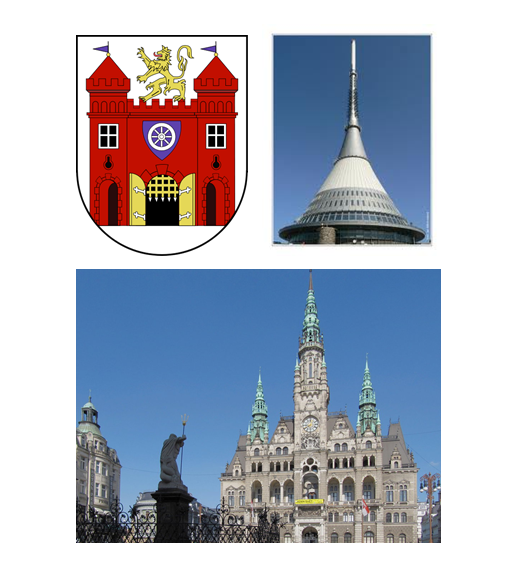 Obsahseznam tabulek, grafů a obrázkůSeznam tabulekTabulka 1 Míra urbanizace města Liberec (k 31. 12. 2011)	6Tabulka 2 Počet obyvatel okresních měst Libereckého kraje (k 31. 12. 2011)	6Tabulka 3 Počty obyvatel jednotlivých úrovní regionu Libereckého kraje (k 31. 12. 2011)	7Tabulka 4 Počet obyvatel v letech 1991-2011 (k 31. 12) dle věkových kategorií a index stáří	7Tabulka 5 Vývoj průměrného věku celkového obyvatelstva a dle pohlaví	8Tabulka 6 Počet obyvatel v letech 1900-2011. Poklad pro bazické a řetězové indexy.	9Tabulka 7 Bazický index růstu/poklesu obyvatelstva v letech 1900-2011	9Tabulka 8 Řetězový index růstu/poklesu obyvatelstva v letech 1900-2011	9Tabulka 9 Obyvatelstvo podle věku (k 26. 3. 2011-Sčítání lidu, domů a bytů)	10Tabulka 10 Obyvatelstvo dle pohlaví, index feminity, koeficient feminity	11Tabulka 11 Obyvatelstvo dle národnosti (k 26. 3. 2011-Sčítání lidu, domů a bytů)	13Tabulka 12 Obyvatelstvo dle vzdělání (k 26. 3. 2011-Sčítání lidu, domů a bytů)	14Tabulka 13 Obyvatelstvo podle ekonomické aktivity (k 26. 3. 2011-Sčítání lidu, domů a bytů)	14Tabulka 14 Sňatky na úrovni obce, okresu, kraje a ČR v letech 1991-2011	15Tabulka 15 Rozvodovost na úrovni obce, okresu, kraje a ČR v letech 1991-2011	16Tabulka 16 Potraty v obci v letech 1991-2011	19Tabulka 17 Přirozená měna v obci v letech 1991-2011	20Tabulka 18 Mechanická měna v obci v letech 1991-2011	21Tabulka 19 Celkový přírůstek obyvatelstva v letech 1991-2011	23Tabulka 20 Hrubá míra přirozeného přírůstku a hrubá míra migračního salda	23Tabulka 21 Vyjíždění do zaměstnání a škol v obci Liberec (k 26. 3. 2011-Sčítání lidu, domů a bytů)	24Tabulka 22 Domovní fond obce Liberec (k 26. 3. 2011-Sčítání lidu, domů a bytů)	25Tabulka 23 Obydlené byty podle právního důvodu užívání a počtu obytných místností (k 26. 3. 2011-Sčítání lidu, domů a bytů)	25Tabulka 24 Dokončené byty v obci a okresu v letech 2002-2011	26Tabulka 25 Domy podle obydlenosti a druhu a osoby v obydlených domech dle správního obvodu ORP (k 26. 3. 2011-Sčítání lidu, domů a bytů)	27Tabulka 26 Obydlené domy podle počtu bytů dle správního obvodu ORP (k 26. 3. 2011-Sčítání lidu, domů a bytů)	28Tabulka 27 Obydlené byty podle počtu osob v bytě dle ORP (k 26. 3. 2011-Sčítání lidu, domů a bytů)	29Tabulka 28 Průměrná obytná plocha obydlených bytů v přepočtu na 1 byt a 1 osobu podle druhu domu (k 26. 3. 2011-Sčítání lidu, domů a bytů)	29Tabulka 29 Neobydlené domy s byty podle druhu a důvodu neobydlenosti a byty v neobydlených domech dle správního obvodu ORP (k 26. 3. 2011-Sčítání lidu, domů a bytů)	30Tabulka 30 Počet sociálních služeb obce (k 31. 12. 2011)	32Tabulka 31 Domy s pečovatelskou službou a počet bytů v domech s pečovatelskou službou v letech 2008-2010	32Tabulka 32 Zařízení sociálních služeb v ORP Liberec v letech 2008-2011 (k 31. 12)	32Tabulka 33 Sociální služby v Libereckém kraji v roce 2011	33Tabulka 34 Typy zařízení obce dle poskytované péče (k 31. 1. 2013)	34Tabulka 35 Počet sociálních zařízení dle cílové skupiny (k 31. 1. 2013)	34Tabulka 36 Zdravotnická zařízení v obci (k 31. 12. 2011)	35Tabulka 37 Síť zdravotnických zařízení v obci Liberec (k 31. 12. 2011)	36Tabulka 38 Krajská nemocnice Liberec, a.s. – počet ošetření - vyšetření v letech 2008-2011	37Tabulka 39 Ostatní zdravotnické subjekty území	38Tabulka 40 Školská zařízení obce ve školním roce 2010/2011	39Tabulka 41 Mateřské školy v obci mezi školními roky 2007/2008 - 2010/2011	40Tabulka 42 Základní školy v obci mezi školními roky 2007/2008 - 2010/2011 (*důvěrný údaj)	40Tabulka 43 Střední školy (gymnázia a obory středních odborných škol a praktických škol) v obci mezi školními roky 2007/2008 - 2010/2011	41Tabulka 44 Střední školy (obory středních odborných učilišť a odborných učilišť a nástavbového studia) v obci mezi školními roky 2007/2008 - 2010/2011	42Tabulka 45 Sportoviště v obci Liberec (k 31. 1. 2013)	43Tabulka 46 Seznam sportovních klubů, jednot a organizací v obci Liberec (k 31. 1. 2013)	46Tabulka 47 Další sportoviště v obci	48Tabulka 48 Kulturní zařízení v obci (ke květnu 2013)	49Tabulka 49 Interval a počet spojů za den na vybraných linkách	51Tabulka 50 Ostatní instituce a subjekty v Liberci (k 31. 1. 2013)	54Tabulka 51 Připomínky občanů města	65Tabulka 52 SWOT analýza občanské vybavenosti a společnosti města Liberec	69Tabulka 53 Přehled budoucího rozvoje OV a bydlení podle rozdělených lokalit dle Návrhu ÚP	80Seznam grafůGraf 1 Počet obyvatel v letech 1991-2011 (k 31. 12)	8Graf 2 Počet obyvatel dle pohlaví v letech 1991-2011 (k 31. 12.)	11Graf 3 Vývoj indexu stáří v letech 1991-2011 (k 31. 12. 2011)	12Graf 4 Sňatky na úrovni obce a okresu v letech 1991-2011	16Graf 5 Rozvody na úrovni obce a okresu v letech 1991-2011	18Graf 6 Sňatky vs. rozvody obce v letech 1991-2011	18Graf 7 Počet potratů na 100 narozených v letech 2001-2011	19Graf 8 Křivka počtu živě narozených a zemřelých obyvatel v letech 1991-2011	21Graf 9 Migrační saldo obce v letech 1991-2011	22Graf 10 Počet dokončených bytů v obci v letech 2002-2011	26Graf 11 Dokončené byty obce na 1000 obyvatel	27Graf 12 Domy podle druhu ve správním obvodu ORP (k 26. 3. 2011-Sčítání lidu, domů a bytů)	28Graf 13 Obydlené domy podle počtu bytů dle správního obvodu ORP (k 26. 3. 2011-Sčítání lidu, domů a bytů)	29Graf 14 Obydlené byty podle počtu osob v bytě dle ORP (k 26. 3. 2011-Sčítání lidu, domů a bytů)	29Graf 15 Průměrná cena jednoho bytu v Liberci (v tis. Kč)	31Graf 16 Krajská nemocnice Liberec, a.s. – počet ošetření - vyšetření v letech 2008-2011	38Graf 17 Vývoj složky 0-14 let a 65+ v letech 1991-2011	58Seznam obrázkůPříloha č. 1: Obrázek 1 Koncepce bezbariérové dopravy v Liberci (Aktualizace 04/2012)	88úvodZpracování analýzy v rámci Aktualizace strategie rozvoje Statutárního města Liberec v oblasti občanské vybavenost a společnosti má svůj do budoucna strategicky důležitý význam ve směřování rozvoje důležitého krajského městského systému, jakým Statutární město Liberec je.Hlavním cílem je komplexní analýza  této oblasti. Zejména konkrétní synergické pojmenování stavu, vývojových tendencí do roku 2020, identifikace problémových částí, silných a slabých stránek a stejně tak příležitostí a hrozeb vycházejících ze situace v oblasti občanské vybavenosti a společnosti města. Současně s tím by měla tato analýza sloužit k provázání jak v rámci svého tématu (vztahy počtu, struktur, vývoje obyvatel v souvislosti se stavem, vývojem a rozmístěním vzdělávacích, sociálních, zdravotnických, obchodních, komerčních, volnočasových, kulturních, sportovních a dalších zařízení). Tak ve vztahu k ostatním – vnějším tématům Strategie rozvoje Statutárního města Liberec, a to k zajištění souhrnného pohledu na budoucí směřování a tendence rozvoje města. Na problematiku bude nahlíženo také z pohledu regionálního rozvoje, tj. širšího pohledu na oblast, v níž hraje Liberec dominantní roli.Strategické střednědobé a dlouhodobé plánování je jedním z důležitých nástrojů městských samospráv k zajištění maximálně účinného plánování mnoha oblastí vedoucích k rozvoji kvality života v různých formách. Čím větší městský systém je, tím větší je provázanost, komplexita a různorodost urbánních skutečností, socioekonomických, společenských a institucionálních vztahů. Jelikož patří Statutární město Liberec (počtem svých obyvatel) k jednomu z největších měst ČR, je relevantní tento systém zkoumat a nacházet jeho vývojové trendy.Situační analýzaObecný popis oblastiStatutární město Liberec je krajské město, tudíž regionální centrum Libereckého kraje, které se nachází v severních Čechách. Region tvoří 4 okresy (Česká Lípa, Liberec, Jablonec nad Nisou a Semily). Vzhledem k tomu, že Liberec v tomto uspořádání tvoří hlavní městský systém, je velmi důležité na něj pohlížet nejen z pohledu vlastního - vnitřního města, ale také z pohledu širšího (nodálního, spádového). V mnohých oblastech totiž občanská vybavenost velkých krajských měst slouží pro menší okolní oblasti, které jsou do jisté míry na této vyšší vybavenosti závislé. Liberec čítá (k 31. 12. 2011) 102 005 obyvatel, což ho řadí na 5. místo v rámci celé ČR, rozloha činí 106,12 km2, hustota osídlení - 961 obyvatel na km2. Důležitá je také blízkost Jablonce nad Nisou, který tvoří společně s Libercem funkční konurbační systém, který je v mnoho ohledech propojen a funkčně provázán, ale disponuje svým vlastním jádrem. Tato Liberecko-Jablonecká aglomerace má celkem 147 211 obyvatel (k 31. 12. 2011). Liberecký kraj je však v rámci ČR 2. nejmenší jak rozlohou, tak počtem obyvatel. Dle tabulky níže lze pozorovat, že město Liberec je v rámci svého regionu výrazné urbanizovaný, i přesto, že celý Liberecký kraj není tak urbanizovanou oblastí, nenachází se zde síť velkých měst, jako je tomu například v sousedním Ústeckém kraji. V Liberci žije více než 1/5 celého kraje, konkrétně přes 23% obyvatel regionu (tomu musí odpovídat míra a struktura občanské vybavenosti).Liberec je obcí s rozšířenou působností (ORP), do tohoto regionálního uspořádání spadá 28 obcí, přičemž 7 z nich má status města.Tabulka 1 Míra urbanizace města Liberec (k 31. 12. 2011)Zdroj: ČSÚOstatní okresní města Libereckého kraje nedosahují (v rámci počtu obyvatel) takové střediskovosti, jsou o více než polovinu menší. V kraji se nachází především obce do 10 000 obyvatel (Hrádek nad Nisou, Frýdlant, Tanvald, Mimoň, atd.). Průměrná velikost obce Libereckého kraje je 2 040 obyvatel.Tabulka 2 Počet obyvatel okresních měst Libereckého kraje (k 31. 12. 2011)Zdroj: ČSÚTabulka 3 zobrazuje počty obyvatel v jednotlivých regionálních úrovních. Je zřejmá výrazná koncentrace obyvatel především na obecní úrovni, což vytváří v Liberci populačně silnou základnu, tzn. silnou poptávkovou sílu, která musí být zaštítěna relevantní občanskou vybaveností příslušných forem.Tabulka 3 Počty obyvatel jednotlivých úrovní regionu Libereckého kraje (k 31. 12. 2011) Zdroj: ČSÚstruktura obyvatelstvaPočet obyvatel – celkový, dle pohlaví, dle věku, dle původuV následující podkapitole bude místní obyvatelstvo analyzováno z různých uhlů pohledu, dle struktur – věkové kategorie, pohlaví, vzdělání. Vše v časových řadách od 90. let do současnosti. Použity budou v rámci počtu vývoje obyvatelstva řetězové a bazické indexy růstu, indexy stáří a další metody, které lépe naznačí trendy v čase.Tabulka 4 Počet obyvatel v letech 1991-2011 (k 31. 12) dle věkových kategorií a index stáříZdroj: ČSÚPočet obyvatel města je stabilní, dlouhodobě kolísá kolem stotisícové hranice, přičemž v letech 1998-2007 byl pod touto hranicí. V současné době (31. 12. 2011) je od roku 1991 obyvatelstvo na svém maximu. Ovšem demografická realita je taková, že dochází k nepříznivému vývoji v oblasti indexu stáří a také v oblasti porodnosti (více viz níže). Sledovat vývoj obyvatelstva lze také v Tabulce 5, kde je zřejmý trend za prvé - mírně zvyšujícího se obyvatelstva a za druhé - trend růstu průměrného věku, ten je ke konci roku 2011 na úrovni 41 let. Zatímco v roce 1994 činil 37,2 let, v roce 2000 to bylo 39,1.Tabulka 5 Vývoj průměrného věku celkového obyvatelstva a dle pohlavíZdroj: ČSÚFaktor stability počtu obyvatel je významným prvkem budoucího plánování, zjištění trendů může ovlivňovat strukturu efektivní občanské vybavenosti. Jak ukazuje graf níže, obyvatelstvo není vystaveno výrazným výkyvům, dlouhodobě osciluje mezi cca 98 – 102 tisíci obyvatel. Stabilita v oblasti počtu obyvatelstva je pro město výhodná, jelikož právě počet obyvatel je jedním z kritérií, dle kterého se stanovují podíly výnosů sdílených daní (DPH, DPPO, DPFO).Graf 1 Počet obyvatel v letech 1991-2011 (k 31. 12)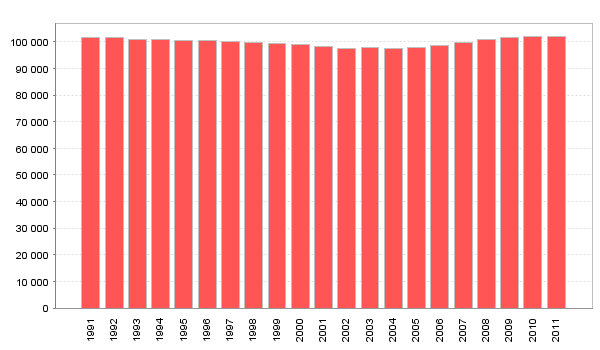 Zdroj: ČSÚPro pochopení výraznějších trendů vývoje obyvatelstva jsou použity bazické a řetězové indexy, které sledují vývoj obyvatelstva ve velmi dlouhodobém horizontu, od roku 1900 až do současnosti, indexy mohou poskytnout obrázek o zlomových bodech, které výrazně stimulují počet obyvatelstva. Index vychází z údajů v Tabulce 6. Tabulka 6 Počet obyvatel v letech 1900-2011. Poklad pro bazické a řetězové indexy.Bazický index růstu/poklesu obyvatelstva je jednoduchý model, který sleduje v dlouhodobém horizontu procentuální změnu obyvatelstva vzhledem ke zvolenému pevnému základu. Jako pevný základ je zvolen rok 1900. Jak lze z tabulky vypozorovat, nejintenzivnější růst obyvatelstva vůči roku 1900 je zaznamenán v současné době – oproti roku 1900 vzrostl počet obyvatelstva o 28,36%. Podobný nárůst byl sledován v roce 1991, to znamená, že se obyvatelstvo dostává oproti základu na podobnou hranici, na jaké byl v roce 1991. Tím se potvrzuje trend znovunavrácení obyvatelstva na úroveň 90. let. Růst bazických indexů se v každém období pohybuje v přírůstku v průměru okolo 25%. Jedině v roce 1961 došlo k poklesu vůči základu a to o 1,6%. Nutno podotknout, že v roce 1900 měl Liberec již 79 470 obyvatel. Tabulka 7 Bazický index růstu/poklesu obyvatelstva v letech 1900-2011Řetězový index růstu/poklesu obyvatelstva je model, který je založen na podobném principu, s tím rozdílem, že jsou navzájem porovnávány hodnoty, které následují po sobě, neporovnává se tedy vůči stanovenému základu, ale vůči hodnotě předcházející (Tabulka 8).Tabulka 8 Řetězový index růstu/poklesu obyvatelstva v letech 1900-2011Tabulka 8 poukazuje na to, že v rámci období jdoucích po sobě, je největší změna obyvatelstva sledována v období 1991, obyvatelstvo vůči roku 1961 vzrostlo až o 30%. K poklesům došlo v roce 1961, kdy město přišlo oproti roku 1930 o cca 18% občanů. V roce 2001 je poté pokles představován cca 3 a půl procenty, které jsou vzápětí připsány v roce 2011. Jde tedy o již zmíněné dorovnání obyvatelstva na úroveň 90. let, jak ukazuje Graf 1. Tabulka 4 (výše v textu) rozděluje obyvatelstvo dle 3 věkových kategorií, které slouží primárně jako podklad pro analýzu indexu stáří popřípadě mládnutí populace a k ekonomickým analýzám ekonomické aktivity a neaktivity. Zatímco Tabulka 9 pak věkové kategorie rozděluje do více skupin s cílem konkrétně zohlednit, které věkové kategorie jsou nejčetnější a naopak. Z tabulky níže jsou zřejmé, mimo tento fakt, také rozdíly v porodnosti jednotlivých let a možný trend do budoucna. Nejvíce zastoupena je kategorie 35-39 let, tedy lidé narozeni v rozmezí let 1974-1978, jde o velmi populačně silné ročníky, které jsou pro celková 70. léta typická. Dále jsou to lidé ve věku 20-29; 0 – 14 let. Podstatnou většinu tvoří lidé od 20 do 59 let (57,4%). Zastoupení pak logicky klesá s věkem, ovšem velmi malé zastoupení má složka 15-19 let (děti narozeny v rozmezí let 1994-1998). Obecně lze tedy předpokládat, že až se populačně silná skupina lidí dostane do důchodového věku, bude to mít vliv:Ekonomickou aktivitu území (nižší zastoupení produktivní složky)Lidé ve věku 0-29 let tvoří cca 34% obyvatel. Zatímco složka 30-64 tvoří cca 51%. Současně s tím bude zatížen sociální systém, což je obecný fakt, který je znám na celorepublikové úrovni.Demografický vývojKterý v rámci dnešní společenské situace těžko dožene silné populační ročníky minulosti. Pokud bude pokračovat nižší porodnost (poslední silná byla zaznamenána zhruba od roku 2006 do roku 2010), bude nadále klesat počet dětí řešeného území.Tabulka 9 Obyvatelstvo podle věku (k 26. 3. 2011-Sčítání lidu, domů a bytů)Zdroj: ČSÚV Liberci jsou dlouhodobě (od roku 1991) zastoupeny více ženy, nežli muži. Žen je v průměru cca o 3 900 více nežli mužů. Největší rozdíl byl v roce 2004, žen bylo cca až o 4 700 více. Graf níže ilustruje tato čísla.Graf 2 Počet obyvatel dle pohlaví v letech 1991-2011 (k 31. 12.)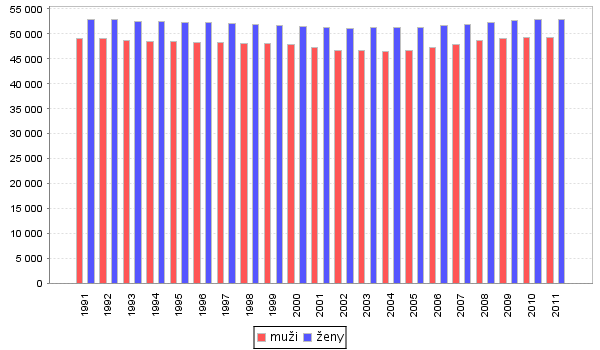 Zdroj: ČSÚIndex feminity v území v současné době činí 1 071, znamená to tedy, že v území připadá na 1 000 mužů zhruba 1 071 žen. Dlouhodobě připadá na 1 000 mužů cca 1 083 žen. Koeficient feminity činí v současnosti 517, znamená to tedy, že na 1 000 obyvatel území připadá 517 žen. Jinými slovy, ženy v území tvoří 51,7% obyvatel. Více v tabulce níže.Tabulka 10 Obyvatelstvo dle pohlaví, index feminity, koeficient feminityProblematika trendů vývoje obyvatelstva není ničím výrazná – nepředpokládají se do budoucna výrazné propady, ovšem při pohledu na vývoj struktury dle věku je zřejmý nepříznivý trend, který se potvrzuje ve vývoji indexu stáří. Který porovnává zastoupení věkových kategorií obyvatel starších 65 let a obyvatel ve věku 0-14 let. Jde o porovnání těchto dvou složek. Ke konci roku 2011 tak na 15 307 dětí ve věku 0-14 let připadalo 16 516 obyvatel starších 65 let. Řečeno indexem stáří – 107,9%. Znamená to tedy, že v současnosti je více zastoupena složka starších lidí nežli dětí. Oproti roku 1991 vzrostl index stáří o 45 procentních bodů. V té době byla složka dětí oproti lidem starších 65 let takřka dvojnásobná. V roce 2000 byl již rozdíl menší a tyto dvě věkové skupiny se přibližovaly. Obyvatel ve věku 0-14 let bylo zhruba 15 a půl tisíce, obyvatel starších 65 let 13 a půl tisíce. Vývoj trendu indexu stáří od 90. let do současnosti naznačuje graf níže.Graf 3 Vývoj indexu stáří v letech 1991-2011 (k 31. 12. 2011)Růst indexu stáří je dán demografickým vývojem, podobný průběh budou mít s největší pravděpodobností i jiná velká města a celá ČR. Výrazně klesá složka dětí 0-14 let, což je dáno nižší trendem porodnosti v některých letech a současně zvyšující se naději na dožití, resp. klesající úmrtností.Mezi léty 1994 až 2005 byla v místě nižší porodnost, v této době se narodilo průměrně 913 živě narozených dětí. Zatímco v letech 1991-1993 a 2006-2011 to bylo cca 1 184 živě narozených. To je jedna složka problematiky, po výraznou dobu se snížila porodnost, která zapříčiňuje nižší zastoupení složky 0-14 let. Důležité je také věk matek dětí. Postupný růst porodnosti nad 1 000 živě narozených dětí začal opět v roce 2006, jednalo se hlavně o podíl matek ve věku 25-29 let, jde tedy o ženy, které se narodily v silných 70. letech, díky společensko-sociálním podmínkám dnešní doby odkládali těhotenství do pozdějšího věku, nežli bylo typické řekněme před a kolem 90. let.V době růstu porodnosti v 90. letech šlo o matky především ve věku do 19 let a 20-24 let, což jsou matky narozeny taktéž v populačně silných 70. letech. Postupem času a přeměnou společenského stavu tak klesá podíl mladých matek a porodnosti vůbec, a to zhruba do roku 2006, kdy dochází k babyboomu. Ten je však na svém maximu zhruba v letech 2010 a 2011 a nepředpokládá se další růst porodnosti, i vzhledem k tomu, že populační ročníky 80. let již nebyly tak silné jako ty v předcházející dekádě.Ukazatel počtu zemřelých obyvatel poukazuje na fakt, že od roku 1997 se dostal počet zemřelých pod 1 000 obyvatel ročně, před (1991-1996) se pohyboval tento údaj v průměru kolem 1 056 zemřelých. Komplexně řečeno se počet zemřelých ustálil od roku 2002 na počtu 955 a je, až na pár výkyvů, stálý. Což společně s klesající porodností vytváří již zmíněné nepříznivé počty obyvatel v kategoriích 0-14 let a 65+.Co se týče složení obyvatelstva dle národnosti, nejvíce jsou zastoupeni samozřejmě Češi, dále především Slováci (1,8%), ukrajinská národnost (1,1%). Blízkost hranic s Polskem nehraje, dle údajů, žádnou roli (ani ne procento obyvatel polské národnosti). Údaje jsou však zkresleny, cca 25% obyvatel svou národnost neuvedla. Stejná situace je i v rámci celého ORP, nejvíce jsou zastoupeny obyvatelé slovenské a ukrajinské národnosti. Dle pohlaví je v obci zastoupeno více žen cizinek.Tabulka 11 Obyvatelstvo dle národnosti (k 26. 3. 2011-Sčítání lidu, domů a bytů)Zdroj: ČSÚObyvatelstvo dle vzdělání a ekonomického aktivityStatutární město Liberec hraje v rámci svého kraje nejen regionální, ale také ekonomickou roli, jelikož se jedná o největší město, dalo by se předpokládat, že v Liberci budou zastoupeny širší možnosti v oblasti vzdělání, obchodu a služeb a hlavně na trhu práce.Ve městě sídlí TUL (Technická univerzita v Liberci), dále pobočka Metropolitní univerzity Praha, o.p.s. a Vysoká škola Karla Engliše, a.s. Dle Tabulky 12 je vidět, že největší zastoupení v rámci vzdělání mají obyvatelé se středoškolským vzdělání bez maturity – 29,9% a s maturitou – 28,6%. Shodně jsou poté zastoupeny lidé se základním i s vysokoškolským vzděláním. Vysokoškolsky vzdělaných je v území 14,9%. Lidí se základním vzděláním je 15,1%. Zcela bez vzdělání je v území ani ne půl procenta obyvatel.Výhodu tvoří silné zastoupení vysokoškolsky vzdělaných lidí, hodnota v Liberci je vyšší než na úrovni ČR, na národní úrovni je 12,5 % vysokoškolsky vzdělaných obyvatel, na krajské úrovni 9,6%. Na druhé straně jsou značně zastoupeni lidé pouze se vzděláním základním. Ty mohou mít na trhu práce zhoršené podmínky. Mimo počty v jednotlivých kategoriích jsou důležité obory vzdělání, ty by měly reflektovat místní tržní poptávku a praxi (obecně klesá zájem o učňovské obory – tedy o řemeslnické vyučení, trh se poté potýká s nedostatkem pracovních sil v tomto oboru). Počet vysokoškolských studentů, dle ČSÚ, koncem roku 2011 dosáhl 12 459, z toho 10 830 studentů studuje na veřejných vysokých školách a 1 659 na soukromých. Dle vzdělání připadá na 1 000 obyvatel 479 občanů, kteří mají středoškolské vzdělání s maturitou a vyšší.Tabulka 12 Obyvatelstvo dle vzdělání (k 26. 3. 2011-Sčítání lidu, domů a bytů)Zdroj: ČSÚV území se nachází celkem 50 750 ekonomicky aktivních obyvatel, což je zhruba polovina ze všech obyvatel území. Ekonomicky neaktivní (studenti, důchodci) tvoří ke dni Sčítání lidu, domů a bytů 45 365 obyvatel. Nejvíce zastoupeni ze zaměstnaných obyvatel jsou zaměstnanci – těch je 77,1%. Zhruba 13% obyvatel pracuje na vlastní účet. Z ekonomicky neaktivních obyvatel tvoří výrazný podíl důchodci, což potvrzuje tezi o vyšším zastoupení starších obyvatel a indexu stáří.Ke konci roku 2011 činí dle MPSV registrovaná míra nezaměstnanosti 8,7%, to je těsně na hranicí národní nezaměstnanosti (8,6%). O 708 pracovních míst se ucházelo 4 667 dosažitelných uchazečů, to znamená, že na jedno pracovní místo připadá 7 uchazečů. Dle MOS se v území nachází 25 399 živnostníků (k 31. 12 2012).Tabulka 13 Obyvatelstvo podle ekonomické aktivity (k 26. 3. 2011-Sčítání lidu, domů a bytů)Zdroj: ČSÚSňatky, rozvody, potratyV řešeném území dochází ke snižování počtu sňatků, ke konci roku 2011 jich bylo 482, zatímco před 10 let to bylo 581 a v roce 1991 dokonce 821. Společenská a sociální situace a preference lidí se odráží v tomto ukazateli, stejně tak v ukazateli porodnosti, o kterém byla částečně již řeč. Trend je totožný, jak v rámci okresu a kraje, tak v rámci celé ČR, není to žádná odchylka v rámci regionu. Viz tabulka a graf níže.Tabulka 14 Sňatky na úrovni obce, okresu, kraje a ČR v letech 1991-2011Zdroj: ČSÚGraf 4 Sňatky na úrovni obce a okresu v letech 1991-2011Obecným trendem v oblasti sňatečnosti na národní úrovni, která se pravděpodobně bude přenášet i do regionů, z důvodu stejných trendů, je fakt, že „průměrný věk při prvním sňatku se v roce 2011 dále zvýšil a to u mužů na 32,4 roku, u žen na 29,6 roku. Před 10 lety se ženy poprvé vdávaly v průměru ve 26,9 letech, muži ve 29,3 letech. V roce 1991 muži vstupovali poprvé do manželství v průměru ve 24,7 letech, svobodné ženy se průměrně vdávaly ve 22,3 letech.“Co se týče rozvodovosti v řešeném území, současná situace je příznivá. Od roku 2000 se rozvedlo nejméně párů – 319. Nejhorší situace byla v roce 1998 a 2006, před 7 lety se rozvedlo 430 párů. Od tohoto roku rozvodovost klesá. Na úplném minimu v rámci této časové řady byla v roce 1999.Tabulka 15 Rozvodovost na úrovni obce, okresu, kraje a ČR v letech 1991-2011Zdroj: ČSÚVe srovnání s ostatními úrovněmi vykazuje obec větší výkyvy v ukazateli rozvodovosti. Na všech úrovních je však zřejmý mírní pokles. V obci je více sňatků než rozvodů (v roce 2011 až o 61%). Obecně pro ČR platí fakt, že „v roce 2011 bylo rozvedeno 28,1 tisíce manželství, což bylo o 2,7 tisíce méně než v roce 2010. Od roku 1989 jde o nejvyšší meziroční pokles počtu rozvodů s výjimkou roku 1999, kdy se roční počet rozvodů snížil o 8,7 tisíce ve srovnání s rokem 1998. K tomuto poklesu tehdy došlo v důsledku novely zákona č. 94/1963 Sb., který byl upraven zákonem č. 91/1998 Sb., jímž se mimo jiné měnily podmínky pro rozvod“Graf 5 Rozvody na úrovni obce a okresu v letech 1991-2011Od roku 1991 do současnosti platí, že v řešeném území bylo vždy více sňatků nežli rozvodů. V posledních letech je křivka rozvodů a sňatků podobná, a to klesající. Do roku 1996 platilo, že dochází k poklesu sňatků a současně k růstu rozvodů. Poté do roku 1999 rostly jak rozvody, tak sňatky, přičemž rozvodovost v té době byla na své maximu. Další rok prudce rozvodovost klesla a rostla na 430 rozvodů ročně v roce 2007, od té doby klesá. Sňatky od roku 2000 rostly, až na výkyvy v roce 2002 a výrazné v roce 2004. Od roku 2008 poté sňatečnost klesá (viz graf).Graf 6 Sňatky vs. rozvody obce v letech 1991-2011 Potratů v řešeném území výrazně ubývá, v roce 2011 jich bylo společně s rokem 2009 nejméně od roku 1991. Zatímco v roce 1991 jich bylo až 1 477, v roce 2000 to bylo 563 a v roce 2011 to bylo 455. V průběhu 20 let se počet potratů snížil až o 2/3.Tabulka 16 Potraty v obci v letech 1991-2011Zdroj: ČSÚOvšem jak lze vidět v grafu níže, potratovost v obci je vyšší nežli ta celorepubliková. Sledovat lze pokles potratů celkem na 100 narozených. V roce 2002 to bylo 53 potratů na 100 živě narozených, v současnosti je to 38,6.Graf 7 Počet potratů na 100 narozených v letech 2001-2011Zdroj: ČSÚPohyby – přirozená měna, migrační měna, vyjížďkaPro město je důležité znát procesy pohybu jeho obyvatelstva, ať se již jedná o procesy přirozené, které odráží aktuální demografické trendy – tedy míru porodnosti (resp. živě narozených dětí) a míru úmrtnosti, tak procesy mechanické (stěhování). Rozdíl těchto dvou hodnot podává výsledek o pozitivní nebo negativní přirozené měně (přírůstku/úbytku obyvatelstva). Již výše v textu byla řeč o demografických trendech, zde budou rozšířeny o toto hledisko. Společně s přirozenou měnou se v této kapitole analyzuje také měna mechanická (resp. migrační), tj. vliv obyvatel, kteří se z místa stěhují pryč (emigrují) a ti, kteří se do místa stěhují (imigrují).Součet těchto dvou hodnot, tedy měny přirozené a migrační, podává komplexní obraz pohybu obyvatelstva prostoru. Důležitou složkou je také spádovost regionu, tedy ukazatel dojížďky, ta je v této kapitole obsazena též a slouží především k prezentování ekonomických a vzdělávacích pólů území, jelikož dojíždění je představováno ve smyslu dojížďky za prací a za vzděláním.Porodnost města Liberec zejména po roce 2006 rostla, což je celorepublikový trend, který je však zřejmě u konce, celospolečenské podmínky a demografický odrážející chování žen ze silných ročníků 70. let se do tohoto faktu odrážejí. Po růstu mezi lety 1991-1993 přišlo období (1994-2005) poklesu živě narozených, a i přesto, že počet zemřelých v této době také klesal, přirozená měna tohoto časového úseku je záporná. Zemřelo více lidí, nežli se jich narodilo. Křivka zemřelých sleduje průběh mírného poklesu, až na pár výkyvů. Současná situace je taková, že dochází ke snižování porodnosti, ale současně také k mírnému meziročnímu růstu počtu zemřelých. Nicméně od roku 2005 je přirozený přírůstek řešeného území pozitivní.Tabulka 17 Přirozená měna v obci v letech 1991-2011Zdroj: ČSÚSoučasný trend obou křivek je opačný, meziročně je v porodnosti sledován propad. Pokud by pokračoval pokles porodnosti území současně s růstem počtu zemřelých, dá se předpokládat, že přirozená měna území by se dostala do negativních čísel (viz Graf 8).Graf 8 Křivka počtu živě narozených a zemřelých obyvatel v letech 1991-2011Statutární město Liberec, i přesto, že se jedná o jedno z největších měst, o přirozené sídlo svého regionu, mělo po většinu sledovaného období záporné migrační saldo, ve 12 případech se více lidí vystěhovalo, nežli přistěhovalo. Je pravdou, že až v průběhu těchto let, došlo k legislativním změnám v regionálním uspořádání ČR (zákon 129/2000Sb. o krajích). Krajské zřízení v dnešní formě, existuje od roku 2001. Nicméně již v průběhu těchto let byl Liberec významným městským systémem.V poslední době, konkrétně od roku 2005 je situace příznivá. Až na výjimku, kterou tvoří rok 2010, je migrační saldo pozitivní. Od roku 2005 se průměrně přistěhuje 2 751 obyvatel a vystěhuje 2 269 obyvatel. Intenzita pohybu počtu vystěhovalých i přistěhovalých klesá (viz Tabulka 18 a Graf 9).Tabulka 18 Mechanická měna v obci v letech 1991-2011Zdroj: ČSÚGraf 9 Migrační saldo obce v letech 1991-2011Z výše uvedených faktů vyplívá skutečnost, že Statutární město Liberec se od roku 2005 nachází v kladném celkovém přirozeném přírůstku. S jednou výjimkou (migrační ztráta v roce 2010), je oblast přirozené měny i oblast migrační měny v kladných číslech. Ne vždy tomu tak ovšem bylo, Liberec se kontinuálně, s dvěma výjimkami, od 90 let až do roku 2004 nacházel v negativním celkovém přírůstku obyvatelstva. Mohla za to především vysoká migrační ztráta v letech 1997-2004 a vysoký úbytek obyvatel přirozenou měnou – v letech 1995-1998. Kombinace těchto dvou vlivů způsobila negativní přírůstek obyvatelstva. V letech 1994-2003 byla oblast typická vyšší úmrtností.Na maximu v oblasti celkového přírůstku se Liberec nacházel v roce 2008, přírůstek představoval 1 193 obyvatel. O nejvíce obyvatel město přišlo v roce 2001, bylo to 802 obyvatel, z toho 743 obyvatel představovalo migrační saldo. K poslednímu dni roku 2011 představuje přirozený přírůstek 398 obyvatel. Vůči roku 2010 poklesl přirozený přírůstek, naopak migrační saldo se meziročně dostalo ze ztráty 135 obyvatel v roce 2010 na migrační přírůstek 183 obyvatel v roce 2011.Tabulka 19 Celkový přírůstek obyvatelstva v letech 1991-2011Zdroj: ČSÚTabulka níže sleduje hrubé míry přirozeného přírůstku a hrubé míry migračního salda v letech 2005-2011, kdy ve městě roste počet obyvatel.Tabulka 20 Hrubá míra přirozeného přírůstku a hrubá míra migračního saldaTabulka popisuje počet narozených/zemřelých a počet přistěhovalých/vystěhovalých na 1 000 obyvatel. V roce 2011 tedy na 1 000 obyvatel připadají 2 narození a dvě přistěhovalé osoby. V roce 2010 připadali na 1 000 obyvatel 4 narození jedinci a jedna vystěhovalá osoba. Nejlepší situace v rámci časové řady 2005-2011 byla v oblasti přirozeného přírůstku v roce 2010, nejhorší v roce 2005, kdy na každých 1 000 obyvatel připadal jeden narozený člověk. V oblasti migračního pohybu si nejlépe stál rok 2008, kdy připadalo 9 přistěhovalých na každých 1 000 obyvatel, nejhorší situace rok 2010, dva vystěhovalý na 1 000 obyvatel.Z pohledu věkových struktur migrujících obyvatel, dle ČSÚ, dochází k tomu, že se snižuje počet přistěhovalých ve věku 15-64let. Stejně tak v oblasti vystěhovalých - mezi roky 2010 a 2011 dochází k poklesu složky 15-65 let. Mírně roste počet vystěhovalých ve věku 0-14. Dojížďku poté reprezentuje Tabulka 21.Tabulka 21 Vyjíždění do zaměstnání a škol v obci Liberec (k 26. 3. 2011-Sčítání lidu, domů a bytů)Zdroj: ČSÚDle tabulky je zřejmé, že v rámci města Liberec vyjíždí za zaměstnáním a vzděláním celkem 25 439 obyvatel. To je skoro 25% všech obyvatel Liberce, tzn. ¼ obyvatel vyjíždí. Z toho 6 917 vyjíždí za vzděláním, jde tedy cca o 15,2% ekonomicky neaktivních obyvatel. Výrazná většina z nich dojíždí v rámci obce, 22% studentů vyjíždějících za vzděláním dojíždí mimo Liberec.Vyjíždějících do zaměstnání představují z celkových vyjíždějících 73%, nejvíce z nich dojíždí v rámci obce – 78%. V rámci okresu vyjíždí 6%, do jiného okresu – 7,4% a zcela mimo kraj – 7,5%.Z údajů je zřejmé, že většina nodálních vztahů tedy dojíždění za prací a vzděláním probíhá uvnitř regionu – uvnitř samotné obce. Mimo obec (tj. do jiného okresu či zcela mimo kraj) dojíždí 14,9% zaměstnanců a 22% studentů a žáků. Znamená to jinými slovy, že takřka 4/5 všech studentů dokáže obsloužit obec. V případě zaměstnanců je to až 85% obyvatel, kterým je schopna obec nabídnout zaměstnání.Navíc je možné, že Liberec se stává cílem dojíždějících z jiných okresů, jelikož v okrese Semily až 75% dojíždí za vzděláním mimo obec, ze zaměstnaných pak vyjíždí za hranice obce 45%; okres Česká Lípa (dojížďka za hranice obce za vzděláním – 64%, za zaměstnáním mimo obec – 43%); okres Jablonec nad Nisou dojížďka za hranice obce za vzděláním – 64%, za zaměstnáním mimo obec – 53%).bydleníRozvoj bytového fondu v čase symbolizuje populační stabilitu území a trendy rozvoje této složky v území v reakci na demografické trendy. Intenzita bytové výstavby musí odpovídat rozvoji obyvatelstva, tak aby byl bytový fond využit efektivně, tj. aby byly minimalizovány možné urbánně nepříznivé jevy – vyloučené lokality vlivem nevyužívání bytového fondu atd. Samozřejmě vše je věcí také tržních, vlastnických a ekonomických záležitostí.Tabulka 22 Domovní fond obce Liberec (k 26. 3. 2011-Sčítání lidu, domů a bytů)Zdroj: ČSÚV řešeném území se nachází celkem 12 253 domů, z toho jich je cca 94% obydlených. Největší podíl z počtu domů v území představují rodinné domy – 71%. Následují bytové domy, kterých je území 26%. K nejintenzivnější výstavbě docházelo mezi léty 1920-1970. V posledním desetiletí bylo postaveno 1 612 domů. Od roku 1991 bylo vystavěno v průměru 1 360 domů, přičemž v dekádě 2001-2011 byla výstavba intenzivnější nežli v desetiletí předešlém.Tabulka 23 Obydlené byty podle právního důvodu užívání a počtu obytných místností (k 26. 3. 2011-Sčítání lidu, domů a bytů)Zdroj: ČSÚCo se týče obydlených bytů, celkem jich je v řešeném území 42 679, největší podíl z nich tvoří bytové domy – 74%. Rodinných domů je poté 24%. Nejpočetněji zastoupené z celkového počtu jsou byty nájemní – 31% a poté byty v osobním vlastnictví – 27%, družstevních bytů je území 10%. Dle počtu místností v bytě převládají byty s 4 (28%) a 5 (24%) místnostmi.Bytová výstavba reflektuje jak demografické, tak ekonomické konsekvence daného regionu. Jak lze vidět v Tabulce 24, od roku 2009 dochází k výraznému poklesu počtu dokončených bytů, zatímco v roce 2009 jich bylo 635, v roce 2011 to bylo pouze 258 dokončených bytů, přičemž do roku 2009 byl trend rostoucí. Situace odráží ekonomickou situaci v oblasti stavebnictví, která se projevuje v nižší míře investic způsobených finanční krizí. Přestože v rámci obyvatelstva nedocházelo k výrazným tlakům na výstavbu či útlum výstavby bytů (obyvatelstvo od roku 2009 roste, ovšem mírně), tak počet dokončených bytů výrazně klesá. V průměru bylo od roku 2002 do roku 2011 dokončeno 363 bytů. Podobný trend ve vývoji je sledován i na okresní úrovni.Tabulka 24 Dokončené byty v obci a okresu v letech 2002-2011Zdroj: ČSÚGraf 10 Počet dokončených bytů v obci v letech 2002-2011V roce 2009 byl počet dokončených bytů na maximu. Na 1 000 obyvatel to představovalo takřka 6 bytů. Zatímco v dnešní době (konec roku 2011) to jsou cca 3 na 1 000 obyvatel. Od roku 2003 do roku 2011 to je druhá nejnižší hodnota (viz Graf 11).Graf 11 Dokončené byty obce na 1000 obyvatelZdroj: Analýza demografických údajů a stavu bydlení ve Statutárním městě LiberecV rámci údajů ze Sčítání lidu domů a bytů v roce 2011 je zřejmé, že na regionální úrovni ORP Liberec je celkem 22 490 domů, z toho 89% jsou domy obydlené. Největší zastoupení z těchto obydlených domů představují rodinné domy (přes 77%). Bytové domy představují v rámci celkových obydlených domů necelých 20%. V 19 965 obydlených domech žije celkem 138 635 osob. Z toho v rodinných 53 984, tedy cca 39%. Zbytek žije v domech bytových či ostatních. Znamená to tedy, že více než polovina obyvatelstva ORP využívá ke svému bydlení bytové domy a ostatní domy. V rodinných domech v rámci ORP žije zhruba 39 ze 100 obyvatel obce s rozšířenou působností.Tabulka 25 Domy podle obydlenosti a druhu a osoby v obydlených domech dle správního obvodu ORP (k 26. 3. 2011-Sčítání lidu, domů a bytů)Zdroj: ČSÚGraf 12 Domy podle druhu ve správním obvodu ORP (k 26. 3. 2011-Sčítání lidu, domů a bytů)Z celkových obydlených bytů na území ORP jsou nejvíce zastoupeny domy s 1 bytem (58%), dále 2-3 byty (24%). Nejčastěji obydlené byty obývá jeden člověk (34% případů), dva lidé (30% případů), v 18 procentech případů jsou v bytě 3 osoby a ve 14 procentech případů obývají byt 4 osoby. Z faktů vyplívá, že většinou v rámci ORP bydlí osoby sami případně ve dvou. Průměrná plocha obytná plocha na 1 byt činí 64,1 m2, v přepočtu tak využívá jedna osoba 32,6 m2. Přičemž plochy v rodinných domech jsou větší než v domech bytových.(viz tabulky a grafy níže).Tabulka 26 Obydlené domy podle počtu bytů dle správního obvodu ORP (k 26. 3. 2011-Sčítání lidu, domů a bytů)Zdroj: ČSÚGraf 13 Obydlené domy podle počtu bytů dle správního obvodu ORP (k 26. 3. 2011-Sčítání lidu, domů a bytů)Tabulka 27 Obydlené byty podle počtu osob v bytě dle ORP (k 26. 3. 2011-Sčítání lidu, domů a bytů)Zdroj: ČSÚGraf 14 Obydlené byty podle počtu osob v bytě dle ORP (k 26. 3. 2011-Sčítání lidu, domů a bytů)Tabulka 28 Průměrná obytná plocha obydlených bytů v přepočtu na 1 byt a 1 osobu podle druhu domu (k 26. 3. 2011-Sčítání lidu, domů a bytů)Zdroj: ČSÚTato tématiky zasahuje do ekonomických a urbánních souvislostí. Může totiž docházet, vlivem vyloučených neobydlených lokalit, případně vysokou cenou nájmu k vyprazdňování prostor pro bydlení, což by právě z urbanistického hlediska mohlo vyvolávat negativní městské vlivy. V ORP Liberec je celkem 2 514 neobydlených bytů, v této statistice převládají neobydlené rodinné domy. Jako příčina neobydlenosti je uváděn především důvod ten, že nemovitosti slouží k rekreaci. Zhruba 5% neobydlených bytů je nezpůsobilých k bydlení.Tabulka 29 Neobydlené domy s byty podle druhu a důvodu neobydlenosti a byty v neobydlených domech dle správního obvodu ORP (k 26. 3. 2011-Sčítání lidu, domů a bytů)Zdroj: ČSÚPoloha Statutárního města Liberec, jeho regionální význam, ale také ekonomické (cena bydlení, atd.), demografické trendy (vývoj obyvatelstva) a společenské trendy (lidé žijící sami v nemanželském svazku) formují strukturu bydlení v místě.V současné době se společnost stále nachází ve finanční krizi a to se odráží i na cenách, resp. poptávce po nemovitostech. V současné době, jak lze vidět v grafu níže, klesá cena nemovitostí, u bytových domů je pokles rapidnější. U rodinných domů je mírný. Největší meziroční pokles zaznamenaly roky 2007-2008, cena bytových domů výrazně klesla.Graf 15 Průměrná cena jednoho bytu v Liberci (v tis. Kč)Zdroj: [2]Výraznějším fenoménem bude do budoucna bydlení mimo byty, které bude růst z cca 1% podílu v roce 2001 na cca 3,4% v roce 2011 a 4,2% v roce 2025. Rostoucí podíl bydlení mimo byty může být způsobem jak sociálními problémy v systému bydlení, tak změnou v životním stylu obyvatel (obyvatelé „singles“ v různém věku budou stále častěji vyhledávat bydlení v zařízeních, které nebudou mít status bytu).sociální a zdravotnická zařízeníSociální a zdravotnická oblast je vnímána jakožto jedna z hlavních faktorů kvality života v řešeném území. Již protože je zřejmé, že na základě demografických trendů, dochází ke stárnutí obyvatelstva. Sociální a zdravotnická zařízení jsou subjekty, které plní svou funkci při situacích nejzákladnějších lidských potřeb. Tj. zajištění zdravotní péče, ochrana zdraví a ostatních elementárních potřeb (pečovatelské služby, sociální zařízení atd.).Sociální zařízeníV rámci sociálních zařízení Statutárního města Liberce budou popsány relevantní subjekty území, současně také jejich struktura v rámci regionální úrovně. V řešeném území se dle MOS nachází celkem 49 subjektů sociálních služeb (ke konci roku 2011).Tabulka 30 Počet sociálních služeb obce (k 31. 12. 2011)Zdroj: ČSÚV území se celkem nachází 49 subjektů sociálních služeb. Ty poskytují své služby obyvatelstvu napříč generací. Ve městě jsou nejvíce zastoupeny sociální poradny - v území jich je 13. Ve srovnání s podobnými městy si Liberec stojí velmi dobře, v rámci srovnatelných krajských měst má více těchto zařízení pouze Olomouc (58) a Ústí nad Labem (56).Tabulka 31 Domy s pečovatelskou službou a počet bytů v domech s pečovatelskou službou v letech 2008-2010Zdroj: ČSÚOd roku 2008 do současnosti se počet domů s pečovatelskou službou ustálil na 5. Počet bytů v těchto domech mezi roky 2009 a 2010 klesl z 355 na 326. Přičemž v letech předcházejících bylo domů s pečovatelskou službou více (v roce 2007 jich bylo 7, rok poté 6).V rámci sociálních služeb na úrovni ORP dochází k nárůstu těchto subjektů, zatímco v roce 2008 jich bylo 37, v současné době (31. 12. 2011) jich je 49. Tabulce níže sleduje jednotlivá zařízení a jejich vývoj v čase. Jednotlivá zařízení jsou poměrně stabilní, k výrazným výkyvům v jejich počtu nedochází.Tabulka 32 Zařízení sociálních služeb v ORP Liberec v letech 2008-2011 (k 31. 12)Zdroj: podklady od Statutárního města LiberecV rámci celého kraje je mezi roky 2010 a 2011 pokles počtu sociálních služeb. Nejvíc meziročně ubylo nízkoprahových zařízení pro děti a mládež (4), dvě centra sociálně rehabilitačních služeb, domovů se zvláštním režimem (2), jedné sociální poradny a jedné sociálně terapeutické dílny (viz tabulka).Tabulka 33 Sociální služby v Libereckém kraji v roce 2011  Zdroj: Analýza demografických údajů a stavu bydlení ve Statutárním městě LiberecSociální služby jsou nejintenzivněji poskytovány terénním a ambulantním způsobem, celkem je takových zařízení v území 93. Co se týče cílového zaměření sociálních služeb v území, nejčastěji jsou sociální služby poskytovány osobám s kombinovaným postižením (36 zařízení tohoto typu v obci), dále poté seniorům a osobám se zdravotním postižením. Nejméně zařízení se týká osob do 26 let věku opouštějící školská zařízení pro výkon ústavní péče. Liberec jakožto krajské město a populačně silná oblast nabízí v rámci svých sociálních služeb široké spektrum sociálních aktivit, které se snaží pokrýt velkou část společnosti (emigranti, senioři, rodiny s dětmi, atd. – viz tabulky níže).Tabulka 34 Typy zařízení obce dle poskytované péče (k 31. 1. 2013)Zdroj: podklady od Statutárního města LiberecTabulka 35 Počet sociálních zařízení dle cílové skupiny (k 31. 1. 2013)Zdroj: podklady od Statutárního města LiberecZdravotnická zařízeníZdravotní péče je jednou ze základních služeb pro obyvatelstvo. Dle Zdravotnické ročenky Libereckého kraje 2011 je síť zdravotnických zařízení je v Libereckém kraji ustálená, oproti roku 2010 nedošlo k žádným výrazným změnám. K 31. 12. 2011 bylo v kraji registrováno 1 119 zdravotnických zařízení, ve kterých pracovalo 1 648 lékařů a 3 800 ZPBD (zdravotničtí pracovníci nelékaři způsobilí k výkonu zdravotnického povolání bez odborného dohledu po získání odborné způsobilosti). Lékaři, vč. zubních lékařů a ZPBD jsou v této kapitole od roku 2007 uváděni včetně smluvních pracovníků. K dispozici bylo 3 539 lůžek, z toho 74 % v nemocnicích. Ve Statutárním městě Liberec je jedna z osmi nemocnic kraje – Krajská nemocnice Liberec a.s. a další zdravotnická zařízení – viz tabulka.Tabulka 36 Zdravotnická zařízení v obci (k 31. 12. 2011)Zdroj: ČSÚSoučet praktických lékařů pro dospělé a pro děti a dorost dává sumu 69, tolik ordinací praktického lékaře připadá na celkové obyvatelstvo města. Znamená to tedy, že jedna ordinace praktického lékaře má na starost necelých 1 500 obyvatel města. Konkrétně rozepsaná zdravotnická zařízení obci lze nalézt v tabulce níže.Tabulka 37 Síť zdravotnických zařízení v obci Liberec (k 31. 12. 2011)Zdroj: ÚZISPočet zařízení v roce 2011 oproti roku 2008 vzrostl o 5%, konkrétně z 321 na 337 aktuálních zdravotnických zařízení. Počet lékařů se taktéž zvýšil – cca o 10%.Zdravotnictví je velmi provázáno s demografickými trendy, které vykazují růst indexu stáří, tedy celkového stárnutí populace současně s poklesem porodnosti oproti předcházejícím letům. I přesto však je přirozená měna území od roku 2005 pozitivní. Více lidí se rodí. Ovšem trend dvou křivek (jak naznačuje Graf 8) není v současné době příznivý, porodnost klesá, úmrtnost se zvyšuje – jde o změny mezi léty 2010 a 2011. Pokud by se situace nezměnila, přirozený přírůstek by byl za čas negativní.Dle ÚZIS je počet lůžek v Krajské nemocnice Liberec, a.s. dlouhodobě (od roku 2008) stabilní, pohybuje se kolem 970.Zdravotní stav obyvatelstvaStřední délka života celého Libereckého kraje dosahuje u žen 80,1 let a mužů 74,4 let. V roce 2011 se počet hospitalizovaných v Krajské nemocnici pohyboval kolem 30 tisíc, z toho 904 pacientů zemřelo. V roce 2010 zemřelo z 29 752 hospitalizovaných 920 pacientů. V průměru od roku 2008 zemře 935 z cca 30 a půl tisíce hospitalizovaných (cca 3%). V okresu Liberec připadá na 100 000 obyvatel zhruba 19 a půl tisíce hospitalizovaných.Tabulka 38 Krajská nemocnice Liberec, a.s. – počet ošetření - vyšetření v letech 2008-2011Zdroj: ÚZISPočet ošetření či vyšetření v nemocnici V krajské nemocnici, dle grafů níže, mírně roste, na maximu byl v roce 2009, kdy dosahoval takřka 317 tisíc. V roce 2011 se počet ošetření a vyšetření meziročně mírně zvýšil – jde o 311 a půl tisíce případů.Graf 16 Krajská nemocnice Liberec, a.s. – počet ošetření - vyšetření v letech 2008-2011Zdroj: ÚZISTabulka 39 Ostatní zdravotnické subjekty územíZdroj: www.infolbc.czvzdělávací, kulturní a sportovní zařízeníVzdělávací zařízeníPočet, struktur a kvalita školských zařízení obce je důležitým ukazatelem kvality života v oblasti vzdělanosti obyvatel. Dle údajů ČSÚ připadá na 1 000 obyvatel 479 občanů, kteří mají středoškolské vzdělání s maturitou a vyšší. Počet vysokoškolských studentů, dle ČSÚ, koncem roku 2011 dosáhl 12 459, z toho 10 830 studentů studuje na veřejných vysokých školách a 1 659 na soukromých.V řešeném území se nachází školská zařízení všech stupňů, je to logické vzhledem k počtu obyvatelstva a sídelnímu rozložení regionu, jak již bylo řečeno výše, až 27% z vyjíždějících obyvatel dojíždí za vzděláním, z toho až 78% se pohybuje v rámci obce. Výrazná většina studentů Liberce je obsloužena v rámci svého města. Z okolních okresních měst vyjíždí více studentů za hranice své obce v Semilech je to 56% z dojíždějících studentů, v České Lípě 41% a v Jablonci nad Nisou 48%. Obecným faktem je, že se více dojíždí za vyšším vzděláním. Tabulka níže sleduje školská zařízení v obci ve školním roce 2010/2011.Tabulka 40 Školská zařízení obce ve školním roce 2010/2011Zdroj: ČSÚSuma MŠ a ZŠ čítá 68 školských zařízení, v termínu Sčítání lidu, domů a bytů bylo v území 14 652 obyvatel ve věkové kategorii 0-14 let, tedy v kategorii, pro kterou jsou mateřské a základní školy určeny. V Liberci tak na jedno zařízení připadá zhruba 215 dětí.Mateřské školyV řešeném území se ve školním roce 2010/2011 nacházelo 41 mateřských škol, jejich počet se od školního roku 2007/2008 zvýšil o 4 zařízení. Současný počet mateřských škol, tak reflektuje vyšší míru porodnosti od roku 2006, jelikož dochází k nárůstu počtu dětí v těchto zařízeních, zatímco v školním roce 2007/2008 jich bylo 2 823, nyní jich je 3 220, jde o nárůst 14%. Děti narozené v silných ročnících (2006-2010) tak dosahují věku, kdy začínají navštěvovat tato školská zařízení. Od školního roku 2007/2008 narostl také počet učitelů, těch je až o 16% více. Trend porodnosti je v současné době klesající, při postupném udržení aktuálního trendu se tak dá do budoucna předpokládat pokles počtu dětí. Statutární město Liberec zvýšilo kapacitu svých mateřských škol od 1. 9. 2006 do 1. 1. 2012 celkem o 497 nových míst. Kapacita míst všech mateřských škol a předškolních zařízení na území města představuje k 1. lednu 2013 cca 3 412 (z toho kapacity 19 předškolních zařízení jiných zřizovatelů k 1. 1. 2013 činí cca 400 míst). Počet dětí předškolního věku na území Statutárního města Liberec, včetně dětí s odkladem povinné školní docházky, bude činit k 1. září 2013 cca 3 295.Tabulka 41 Mateřské školy v obci mezi školními roky 2007/2008 - 2010/2011Zdroj: ČSÚV rámci předškolního vzdělávání poskytují výše zmíněná zařízení tyto hlavní činnosti: mateřská škola, školní jídelna, školní výdejna. V rámci komunikace jsou preferovány tyto metody – ústní, písemná, elektronická, Braillovo hmatové písmo, znaková čeština, český znakový jazyk a prstová abeceda.Základní školyPočet základních škol řešeného území je od školního roku 2007/2008 stabilní. Dochází však k mírnému snižování tříd. Zatímco mezi školními roky 2008/2009 a 2009/2010 došlo k nárůstu počtu tříd na 428, v současné době počet tříd klesl na 421. V rámci počtu žáků ZŠ s I. i s II. stupněm dochází v letech ke snížení počtu žáků, pokles představuje 3%, mezi školními roky 2009/2010 a 2010/2011 se však mírně počet žáků zvýšil (viz Tabulka 42).Tabulka 42 Základní školy v obci mezi školními roky 2007/2008 - 2010/2011 (*důvěrný údaj)Zdroj: ČSÚV rámci předškolního vzdělávání poskytují výše zmíněná zařízení tyto hlavní činnosti: základní škola, školní družina, školní klub, školní jídelna, školní výdejna.Střední školyV rámci počtu gymnázií v řešeném území je situace dlouhodobě (od školního roku 2007/2008) stabilní. V Liberci se nachází 4 gymnázia, počet tříd se pohybuje kolem 54-56. Žáků v denním studiu je v průměru pod 1 500. Podobná situace se týká i středních škol odborných a praktických, počet zařízení se výrazně v letech nemění. Počet žáků se pohybuje kolem 3 800 (viz tabulka).Tabulka 43 Střední školy (gymnázia a obory středních odborných škol a praktických škol) v obci mezi školními roky 2007/2008 - 2010/2011Zdroj: ČSÚPočty středních odborných učilišť a odborných učilišť stejně tak jako obory nástavbového studia jsou rovněž v čase velmi stabilní, počet zařízení se mění minimálně. V případě učilišť dochází k poklesu tříd denního studia, od školního roku 2007/2008 do současnosti klesl počet tříd o 21, tento fakt je zřejmý v počtech studentů, kde dochází ke snížení až o 18%.Naopak nástavbová studia se těší nárůstu zájemců, především v denním studiu – meziročně je sice sledován mírný pokles, ovšem proti školnímu roku 2007/2008 se jedná o růst o 27%. Celkových studentů je však ve sledovaném období nejméně – 499 (viz tabulka).Tabulka 44 Střední školy (obory středních odborných učilišť a odborných učilišť a nástavbového studia) v obci mezi školními roky 2007/2008 - 2010/2011Zdroj: ČSÚVysoká škola, zájmová sdružení a ostatní vzdělávací instituceVe statutárním městě se nachází univerzita – TUL (Technická univerzita v Liberci), vysoká škola má 6 fakult a jeden ústav, dále pobočka Metropolitní univerzity Praha, o.p.s. a Vysoká škola Karla Engliše, a.s. Počet vysokoškolských studentů, dle ČSÚ, koncem roku 2011 dosáhl 12 459, z toho 10 830 studentů studuje na veřejných vysokých školách a 1 659 na soukromých. Od roku 2007 počet vysokoškoláků roste. Počet obyvatel s vysokoškolským vzděláním v obci představuje 14,9% obyvatel, na 1 000 obyvatel tak připadá 149 vysokoškolsky vzdělaných lidí. Přítomnost univerzity hraje důležitou roli v oblasti výzkumu, vývoje a inovací. Vědecký potenciál může přinášet městu konkurenční výhody. Ve městě vzniká, s podporou OP Výzkum a vývoj pro inovace, unikátní science centrum iQLANDIA, které by mělo propagovat a popularizovat vědu a techniku. Centrum nabídne tematické celky: geopark, nanosvět, věda kolem nás, lidské tělo, atd. Budou zde probíhat tematické výstavy, veřejnosti budou dostupné laboratoře na lektorské programy, případně workshopy.V Liberci se mimo výše uvedená školská zařízení nachází také dvě základní umělecké školy, jedna jazyková škola a 4 vyšší odborné školy. U vyšších odborných škol rapidně klesá počet studentů, ve školním roce 2007/2008 jich bylo 381, ve školním roce 2010/2011 je to pouze 168, školy tak ztratily více než polovinu (konkrétně 55%) studentů. V závislosti na tom klesá také počet studijních skupin v denní formě studia, zatímco ve školním roce 2007/2008 těchto skupin bylo 21, v současnosti jich je pouze 9. V oblasti speciálního školství ve městě Liberec poskytuje tuto službu jedno školské zařízení, jehož zřizovatelem je právě Statutární město Liberec. Jedná se o ZŠ praktickou a ZŠ speciální, Liberec, Orlí 140/7. V oblasti umělecké  činnosti, v oblasti hudební, výtvarné, taneční či literární výchovy působí ZUŠ Liberec, Frýdlantská 1359/19 a ZŠ, Liberec, Jabloňová 564/43.Mimo výše uvedené, se v Liberci, k 1. 9. 2012, nachází Domov mládeže, Dům dětí a mládeže Větrník, Pedagogicko-psychologická poradna a Centrum vzdělanosti Libereckého kraje. V rámci jednotlivých školských zařízení jsou současně se vzdělávacími prvky poskytovány také prvky sportovní (tělocvičny, hřiště, plavecký bazén, fit centrum).Kulturní a sportovní zařízeníGeografická poloha města Liberce poskytuje mnoho prostoru pro sportovní vyžití. Celý okres Liberec má dobré předpoklady pro rekreační a sportovní funkce. Svým položením mezi Jizerskými horami a Ještědským hřebenem nabízí širokou škálu turistických aktivit (lyžařské vleky a běžecké tratě, vhodné podmínky pro pěší a cykloturistiku). Význam krajského města pak hraje roli v kulturní občanské vybavenosti.Sportovní zařízeníKrajské město Liberec nabízí řadu možností ke sportovní činnosti, ať již formou aktivního či pasivního sportování. Město nabízí řadu sportovních disciplín a sportovních klubů zajištujících chod daného sportovního odvětví.Tabulka 45 Sportoviště v obci Liberec (k 31. 1. 2013)Zdroj: podklady od Statutárního města LiberecV řešeném územní se nachází 5 komplexních sportovišť, která nabízí širokou škálu sportovního využití ve městě. V Liberci působí na nejvyšší úrovni fotbalový tým FC Slovan Liberec, který hraje nevyšší českou soutěž 1. Gambrinus ligu. Dále ve městě působí na profesionální úrovni hokejový tým HC Bílí tygři Liberec hrající též nejvyšší českou hokejovou soutěž – Tipsport extraligu. Výraznými sportovišti s celorepublikovým významem jsou sportoviště kolem hory Ještěd.SKI areál Ještěd - moderní lyžařské středisko v dosahu liberecké městské dopravy s vynikající dopravní dostupností, je pravděpodobně nejpřístupnějším areálem v celých Čechách.  V areálu jsou 2 čtyřsedačkové lanovky, 1 dvousedačková, 1 kabinová lanovka na vrchol Ještědu a 6 lyžařských vleků. SKI areál je jedním z nejmodernějších areálů v ČR. Sportoviště je doprovázeno infrastrukturu města včetně dobré dopravní dostupnosti jak vlastní dopravou, tak i prostřednictvím městské dopravy. Možnost parkování zajišťuje z jedné poloviny kryté centrální parkoviště s dostatečnou kapacitou, nebo některé z dalších odstavných ploch. Areál disponuje také plochami pro děti - dětské lyžařské hřiště. Novinkou ve sportovišti je osazení LED obrazovkami odbavovacích brán na lanových drahách Černý vrch a Skalka, což zlepšuje informovanost lyžařů. Tuto novinku vlastní pouze deset nejlepších areálů v České republice. Přítomny jsou centrální samoobslužné restauraci se sociálním zázemím a dvě úschovny zavazadel. Celková délka sjezdařských tratí činí 9,2 km. Lze využít i běžecké tratě (Snowpark – 0,3km, Ještědský hřeben-Hluboká – 10km, Areál Vesec – 7,5km).Skokanský areál Ještěd - vybudován v roce 1966-67 (příznivý svah pro můstky orientované k severu). Rekonstrukce a dostavba skokanského areálu proběhla před pořádáním MS v klasickém lyžování 2009. Rekonstrukce skokanského areálu Ještěd započala v roce 2005 terénními úpravami, na které navázala oprava a modernizace samotných můstků a technického vybavení areálu. Vytvořeno bylo umělé osvětlení pro oba můstky, to zajišťovalo 7 stožárů. Na dojezdu byla postavena provozní budova (ovládání osvětlení, centrum pro novináře a restaurace) a hlediště o kapacitě 4 600 stojících diváků. Pro bezpečný příjezd do areálu byl vybudován tunel pod sjezdovkou křižující jednu z přístupových cest. Po dokončení rekonstrukce se na můstcích odehrálo finále Summer grand prix 2008 a na podzim téhož roku proběhly závody kontinentálního poháru ve skoku na lyžích COC SJ. V lednu 2013 se zde uskutečnil také Juniorský šampionát v klasickém lyžování.V řešeném území se nachází 80 sportovních klubů, jednot a organizací, které pokrývají široké spektrum sportovní činnosti města Liberce – viz Tabulka 46.Tabulka 46 Seznam sportovních klubů, jednot a organizací v obci Liberec (k 31. 1. 2013)Zdroj: podklady od Statutárního města LiberecTabulka 47 Další sportoviště v obciZdroj: http://ems-liberec.webnode.cz/sportoviste/Mimo výše zmíněné sportovní činnosti jsou ve městě provozovány také adrenalinové sporty, aerobic, balet, bojové umění, bowling, box, futsal, horolezectví, házená, jízda na koni, kolová, kulečník, mažoretky, motokáry, motokros, paintball, paragliding, parašutismus, pilates, skateboarding, squash, stolní tenis, šach, šipky či wrestling. Ve městě se nachází dvě koupaliště (Sluníčko, Vápenka – obě umělá) – nicméně je nutná rekonstrukce, jelikož tyto venkovní bazény jsou nedostatečné.V oblasti sportovní, ale i kulturní či obchodní OV je důležitá také jejich informační stránka, tzn. dostatečná elektronická infrastruktura, která může sloužit k poskytování informací osvěty pro občany, díky čemuž se lépe mohou orientovat v problematice. Případně může být stav a struktura konkrétní složky OV představena široké veřejnosti v komplexních souvislostech.Kulturní zařízeníLiberec je kulturním centrem svého regionu, v území se nachází řada kulturních zařízení od divadel, přes galerie a muzea, knihovna, multikina až náboženské stavby. Dále je možné navštívit Zoologickou a botanickou zahradu, Dům kultury a Kulturní a společenské centrum Lidové sady, Experimentální studio. Kulturní vyžití dále ve městě nabízí 2 multikina (Cinestar a Palace Cinemas Liberec), přírodní amfiteátr, 5 galerií, Krajská vědecká knihovna, Severočeské muzeum a Oblastní galerie, Muzeum historických vozidel, Kulturní centrum na Vratislavce a knihovna. Případně řada kulturních akcí (Veletrh dětské knihy, Oslavy Ještědu, atd.). V místě jsou samozřejmě zajištěny i smuteční sítě a hřbitovy pro zesnulé.Tabulka 48 Kulturní zařízení v obci (ke květnu 2013)Zdroj: Statutární město LiberecNákupní a obchodní zařízeníCentrum a intenzita nákupních prostor roste s přibližováním se centru města, které tak utváří silný esteticko-urbánní, kulturní a institucionálně-ekonomický pól, kam se soustřeďují mnohé obchodní aktivity z důvodu vysoké koncentrace obyvatelstva, tedy koncentrace poptávkové síly. Výrazné kulturní a architektonické prvky města jsou v centru blízko sebe, tím dávají prostor pro obchodní funkci.Ve městě dochází k rapidnímu nárůstu počtu nákupních a obchodních zařízení, v roce 1994 v Liberci evidováno cca 49 500 m2 prodejních ploch. Analýza obchodní sítě v roce 2003 poukazuje na to, že se ve městě vyskytuje 62 367 m2 obchodní vybavenosti v prodejních/nákupních jednotkách větších než 400 m2 a vedle toho dalších zhruba 25 000 m2 v jednotkách menších než 400 m2, o kterých však nejsou k dispozici údaje o jejich rozmístění, celkově tedy 88 000 m2 prodejních ploch. V roce 2010 se plochy nad 400 m2 zvyšují na více než 243 000 m2. Lze očekávat v nedalekém časovém horizontu překročení hranice 300 000 m2 prodejních ploch celkem. V průběhu 10 let se nákupní plochy zvýšily až čtyřnásobně. Takto razantní růst prodejních ploch a multifunkčních center, jejichž jsou součástí, bude výrazně zvyšovat nároky na územně technickou a dopravní infrastrukturu, ale i výrazně ovlivňovat dopravní vztahy na území města. Město je dle nákupních zón rozděleno do 5 kategorií (centrum, sever, východ, jih a západ). Přičemž 80% z výše uvažovaných nákupních ploch je soustředěno v sektorech centrum a jih. Co se týče pobytu obyvatel, v těchto sektorech bydlí cca 48% obyvatel města. Pokud by do budoucna nadále rostly nákupní plochy, mohla by vzniklá situace (zvýšení koncentrace dopravy – hluk, obsluha nákupních center, apod.) vytlačovat funkci bydlení. Dalším problémem je poté přílišná koncentrace nákupních prostor do centra města, kde tyto plochy mohou převyšovat možnou kapacitu, kdežto ostatní části města nebudou v tomto ohledu zcela využity. Navíc příchod velkých nadnárodních subjektů může stěžovat existenci malým podnikatelům, to už je však otázka tržních záležitostí.Zhodnocení bezbariérovostiBezbariérový pohyb ve městě je jedním z předpokladů moderního městského systému, který svou strukturou a stavbou neomezuje jednotlivé skupiny obyvatelstva. Jde především o osoby zdravotně handicapované, o seniory či matky s kočárky. Společnost a občanská vybavenost města by měla vytvářet a umožňovat bezproblémový pohyb všem svým občanům a návštěvníkům. Jelikož mobilita městem je komplementární funkcí ke stávající struktuře občanské vybavenosti, bez které by nebylo možné instituce a služby naplno využívat, proto je nutné brát zřetel na svobodu pohybu. Právě kvalitní dostupnost občanské vybavenosti vytváří předpoklad jejího efektivního využívání.Přístup budovV rámci přístupu do budov si Liberec stojí dobře. „Již mnoho důležitých budov sloužících různým zájmům občanů umožňuje bezbariérový přístup“.Ve městě se nachází tyto typy bezbariérovosti budov:BariérováBezbariérováBezbariérová jen s doprovodemBezbariérový výtahBezbariérové toaletyBezbariérová parkovací místaHlavním nedostatkem je fakt, že budovy nejsou systematicky napojeny na síť bezbariérových pěších tras a přístupových cest do zastávek MHD.Pěší trasyV Liberci nejsou vytvořeny kompletně bezbariérové cesty, ve městě se nachází jen určité úseky, které nejsou napojeny a nevytvářejí kompletní systém. Nastává tak moment, kdy zdravotně handicapovaní využívají komunikace, čímž ohrožují svou bezpečnost a zdraví. Navíc většina komunikací je zhotovena z asfaltové drtě, která vykazuje poruchy, povrch je nebezpečný.MHDV současnosti funguje v Liberci 8 autobusových linek. Na těchto linkách jezdí bezbariérová vozidla. DPML používá bezbariérové (nízkopodlažní) vozidla typu: SOR B9.5 (6 vozidel), SOR C9.5 (1 vozidlo), Irisbus Citybus (30 vozidel). Problém představují zastávky, ty totiž bezbariérovost ruší.Tabulka 49 Interval a počet spojů za den na vybraných linkáchZdroj: Koncepce bezbariérové dopravy v Liberci – aktualizace 04/2012Co se týče kolejové dopravy, ta je v oblasti bezbariérovosti připravena jen v oblasti infrastruktury (zastávky), přístup k velké části zastávek je vyřešen bezbariérově. Ovšem samotné bezbariérové zastávky nezajistí bezbariérovost celého systému. Tramvajová doprava je v oblasti plynulého pohybu a dostupnosti stále bariérová, tzn. určitým skupinám lidí tak neumožňuje naplno této přepravy využívat.Napojení na vyšší regionální dopravuSoučasné stavební uspořádání autobusového nádraží vyžaduje jen technicky nenáročné úpravy. Nedostatkem je pouze absence signálních pásů a informace o čísle stojanu provedená v brailově písmu. Přístup k vlakovému nádraží je kvalitní. Nutné jsou malé úpravy. Nádraží je napojeno na centrum města pěší trasou. Je vybaveno bezbariérovým výtahem.Doplňková bezbariérová dopravaVe městě lze doplňkovou dopravu rozdělit na dva druhy: 1) provoz speciální linky MHD přístupné jen zdravotně handicapovaným; 2) provoz mikrobusů s úpravou pro dopravu vozíčkářů, tento druh dopravy se využívá tam, kde nelze zajistit odpovídající doprava MHD. V prvním případě jezdí autobus SOR C9.5, jenž je upraven pro převoz vozíčkářů, může být však využíván i držitelé průkazu TP, ZTP a ZTP/P i lidmi, kteří nemohou ze zdravotních důvodů použít pravidelných spojů MHD. Druhý druh přepravy využívá Ford Transit T s plošinou a úpravou pro dopravu 4 vozíčkářů. Mikrobus je provozován formou taxislužby, jeho dispečink zabezpečuje Mezinárodní Centrum Universum o.p.s. formou chráněné dílny. Problémem je ekonomická náročnost.Dle Koncepce bezbariérové dopravy v Liberci jsou ve městě, pro přehlednost, rozděleny trasy na 4 kategorie (a) Radnice-koleje TUL – chráněné dílny Harcov; b) Radnice – sídliště Vesec, Doubí; c) Radnice – sídliště Gagarinova; d) Radnice – sídliště Pavlovice).Dle koncepce mají trasy tyto vlastnosti:A Radnice-koleje TUL-chráněné dílny HarcovTrasa spojuje chráněné dílny v Harcově s Radnicí a propojuje centrum Liberece. Do budoucna je nutno dokončit nevyhovující úseky – od Radnice ke Krajské nemocnici, dále přes TUL ke kolejím a chráněným dílnám. Od krajské knihovny přes KN k plaveckému bazénu s napojením na trasu č. 4 a Jedličkův ústav. Od radnice přes Kristiánov k sídlišti Kunratická.Celková délka: 33 000 mZ toho bezbariérově upraveno: 19 500 mZbývá bezbariérově upravit: 13 500 m B Radnice – sídliště Vesec, DoubíTrasa spojuje okrajové sídliště Vesec a Doubí s radnicí a dolním centrem Liberce a zároveň propojuje největší Liberecké sídliště Rochlice a Broumovská. V budoucnu je třeba dokončit nevyhovující úseky zejména od Radnice k Dopravnímu terminálu a dále propojit již zrealizované úseky v třídě Dr. M. Horákové. Napojit vnitrobloky sídliště Vesec a Doubí na ulice Mařanovu a Českou. Napojit vnitrobloky sídliště Broumovská a propojit trasu okolo krematoria k Úřadu práce. Napojení domů s pečovatelskou službou – sídliště Rochlice. Celková délka: 9 500 mZ toho bezbariérově upraveno: 5 750 mZbývá bezbariérově upravit: 3 750 m C Radnice – sídliště GagarinovaTrasa spojuje okrajové sídliště Gagarinova s radnicí a dolním centrem Liberce a napojuje Dům seniorů Františkov a atletické sportoviště vč. sportovní arény. V budoucnu je třeba dokončit nevyhovující úseky zejména v okolí řeky Nisy připojení Domu pro seniory Františkov a dokončit napojení sportovišť. Napojit vnitrobloky sídliště Gagarinova na ulici Ještědskou.Celková délka: 7 350 mZ toho bezbariérově upraveno: 4 500 mZbývá bezbariérově upravit: 2 850 m D Radnice – sídliště PavloviceTrasa spojuje okrajové sídliště Pavlovice s radnicí a dolním centrem Liberce. V budoucnu je třeba dokončit nevyhovující úseky zejména od Radnice přes křižovatku silnice I. třídy I/13 Sokolská – Zhořelecká, směrem k Jedličkovu ústavu a jeho okolí. Propojit trasu D s trasou A v úseku Jedličkův ústav – Plavecký bazén. Napojit vnitro bloky sídliště Pavlovice na ulici Letnou a provést její dokončení. Celková délka: 8 750 mZ toho bezbariérově upraveno: 6 350 mZbývá bezbariérově upravit: 2 400 m Důležitým tématem je také dostupnost a přístup k bankomatům ve městě, ten musí být logicky také bezbariérový.Přehled jednotlivých výše uvedených tras znázorňuje obrázek č. 1 v příloze č. 1.OstatníMimo všechny výše zmíněné instituce jednotlivých druhu občanské vybavenosti, má ve městě sídlo případně zde působí řada orgánů a institucí, jde o orgány městského charakteru, orgány vykonávající státní správu a čistě soukromé subjekty. Stav dokazuje dostatečně institucionální zastoupení města, které tak nabízí občanům potřebné služby.Tabulka 50 Ostatní instituce a subjekty v Liberci (k 31. 1. 2013)Zdroj: www.infolbc.czproblémová analýzaProblémová analýza v kontextu financování z EUPředpokladem pro kvalitní a efektivní fungování občanské vybavenosti města, se z regionálně rozvojového hlediska rozumí kvalitní provázání 3 složek území: Bydliště – práce (zaměstnanost) - služby. Občanská vybavenost a společnost tak může v rámci svého řešeného území ovlivňovat 2/3 těchto předpokladů udržitelného a kvalitního rozvoje, a to bydlení a poskytování služeb. Tyto dvě důležité složky rozvoje jsou v gesci právě výše uvedeného tématu. Samozřejmě je to myšleno do určité míry, do oblasti bydlení a služeb zasahují i jiná témata, nejedná se pouze o činnost samosprávy, téma je ovlivněno také stavem, strukturou a kvalitou tržního prostředí, ekonomickou výkonností jednotlivých odvětví či sociálními a společenskými faktory. Ovšem v rámci témat, které lze výrazně ovlivňovat hraje OV důležitou roli - v poskytování a rozmístění služeb důležitých pro obyvatelstvo (vzdělávací zařízení, sociální a zdravotnická či institucionální). Město by mělo také reagovat na vnější faktory a přizpůsobovat jim dané složení OV.Fungování a rozvoj měst a obcí čelí různým bariérám ve svém fungování, například rozdílnost vizí jednotlivých politických stran. Městský rozvoj totiž vyžaduje delší časové úseky k naplňování konkrétních vizí. Dále je to finanční složka celé problematiky. Jelikož jsou samosprávy omezeny rozpočtovými možnostmi, odráží se tento fakt v praktických výstupech, které jsou generovány ekonomickou situací města.Členství České republiky v Evropské unii tak přináší výraznou výhodu v podobě možností financování různorodých projektů ze zdrojů EU. V dnešní době dobíhá poslední rok současného programovacího období 2007-2013, kde již byly v rámci osmi tematických operačních programů, sedmi regionálních operačních programů či programů přeshraničních spolupráce financovány projekty sledující cíle: a)Konvergence; b) Konkurenceschopnosti a zaměstnanosti; c) Evropské územní spolupráce. Vyčleněno bylo téměř 350 miliard €, z toho pro ČR – 26,7 miliard €.„Finanční prostředky kohezní politiky jsou čerpány prostřednictvím tří fondů: Evropského fondu pro regionální rozvoj (ERDF), který podporuje investiční projekty, jako je například podpora začínajícím podnikatelům, investice do infrastruktury a spolupráce v příhraničních regionech; Evropského sociálního fondu (ESF), podporujícího neinvestiční projekty, například programy pro znevýhodněné skupiny obyvatel, rozvoj vzdělávacích programů, rekvalifikace nezaměstnaných apod. a Fondu soudržnosti (FS) financující klíčové infrastrukturní projekty v oblasti dopravy a životního prostředí. Evropská komise zveřejnila v Páté kohezní zprávě své první návrhy na podobu, strukturu a principy budoucí kohezní politiky po roce 2013; dne 6. října 2011 pak zveřejnila balíček šesti nových nařízení, která budou po jejich projednání a schválení tvořit rámec kohezní politiky pro období 2014-2020. Soubor celkem šesti Rámcových pozic byl schválen vládou dne 18. ledna 2012  usnesením č. 42.“Klíčovým aspektem s ohledem na evropské spolufinancování občanské vybavenosti měst tak bude forma projektů v rámci nového programovacího období 2014-2020, které by měly zlepšovat infrastrukturu měst a obcí. Dle MMR je již základní struktura budoucího programového období schválena. V rámci jednotlivých fondů EU (ERDF, Kohézní fond a ESF) jsou navrženy dva základní cíle nového programovacího období - Cíl 1 Investice pro růst a zaměstnanost; Cíl 2 Evropská územní spolupráce. V rámci prvního cíle je definováno 8 OP, v rámci druhého poté 7 OP. Pro intervence Evropského zemědělského fondu pro rozvoj venkova pak Program rozvoje venkova 2014-2020 a pro Evropský námořní a rybářský fond Program Rybářství 2014-2020. Schválený materiál neobsahuje konkrétní prioritní osy programů ani samotné návrhy jejich struktury. Programy budou rozpracovány řídícími orgány v souladu s příslušnými nařízeními EU a metodickými dokumenty MMR. Nicméně předběžně lze říci, že nejrelevantnějším operačním programem v rámci městského rozvoje a občanské vybavenosti bude Integrovaný regionální operační program (IROP), řízený MMR. IROP bude těžištěm pro investice měst a regionů, bude řešit rozvoj základních služeb a infrastrukturu sociálních služeb. Forma IROPu bude kompatibilní s cíli strategie EU2020. Ovšem je velmi brzo na to, aby mohly být konkrétně popsány veškeré detaily, jelikož podoba OP není finální a mění se. Každopádně bude IROP důležitý především v kontextu budoucího financování ze zdrojů EU v souvislosti s efektivním rozvojem OV reagujícím na změny v čase. Prioritou tohoto operačního programu je umožnění vyváženého rozvoje území, zlepšení veřejných služeb a veřejné správy a zajištění udržitelného rozvoje v obcích, městech a regionech. K dosažení cílů stanovuje IROP tyto prioritní osy:Zvýšení konkurenceschopnosti v územíZkvalitnění veřejných služeb v územíPosílení institucionální kapacity veřejné správyIROP se bude snažit maximálně využívat místní potenciál k posílení konkurenceschopnosti regionů. Bude se jednat o intervence pro systémovou podporu veřejné správy, zdravotnictví, cestovního ruchu, kultury. Integrovaný regionální operační program by měl být primárním nástrojem k získávání finančních prostředků na zkvalitnění OV na území města Liberce. Příprava programu IROP má dvě základní fáze. První fáze by měla být dokončena na přelomu dubna a května 2013, a druhá  na přelomu září a října 2013. V listopadu se očekává projednání programu IROP vládou ČR a v prosinci předložení programu ke schválení Evropské komisi.Identifikace problémů území vycházející ze situační analýzy:Stárnutí obyvatelstvaV oblasti demografických trendů dochází k velmi nepříznivému vývoji v jednotlivých věkových strukturách, především ve skupině obyvatel starších 65 let. Obyvatelstvo stárne, tento fakt bude ovlivňovat většinu současné a především budoucí struktury občanské vybavenosti města. Výrazně roste index stáří. Lidí starších 65 let je v čase čím dál více, současně s tím klesá zastoupení dětí ve společnosti. Za posledních 20 let vzrostl index stáří z hodnoty 62,9 na současnou hodnotu 107,9. Pokud by trend tohoto růstu při stejných podmínkách nadále pokračoval, v roce 2020 by bylo lidí starších 65 let o cca 26% více než dětí do 14 let. Na ukazateli průměrného věku populace je tento trend zřejmý též. Problém je typický v současné době takřka pro celou ČR i vyšší celky (celá Evropa se potýká se stárnutím své populace). Vlivem stárnutí populace bude do budoucna docházet k úbytku ekonomicky aktivních obyvatel, což už se děje nyní, mezi Sčítáním lidu, domů a bytů v roce 2001 a 2011 klesl počet ekonomicky aktivních skoro o 5%, tj. tedy bude klesat množství lidí, kteří de-facto živí společnost. Stárnutí obyvatel bude zvyšovat tlak především na sociální a zdravotní systém. Vzhledem k tomu, že vyšší skupina lidí bude ve skupině ekonomicky neaktivních obyvatel, bude nižší počet obyvatel vytvářet důchody pro zvětšující se skupinu lidí starších 65 let. Proto na celonárodní úrovni dochází k prodlužování věku odchodu do důchodu, příp. vzniká důchodová reforma, sledují se zvyšující se výdaje na zdravotní péči, atd.Graf 17 Vývoj složky 0-14 let a 65+ v letech 1991-2011Na městské a obecní úrovni to bude mít výše zmíněný vliv především na strukturu a kvalitu sociálních a zdravotních zařízení. A také na kvalitu bezbariérového pohybu ve městě. V oblasti trhu práce může docházet k určité stimulaci zvýšení porodnosti u žen, a to výhodami v podobě zkrácených či flexibilních pracovních úvazků. Stárnutí obyvatel se totiž týká více žen, jelikož mají vyšší naději dožití. Možné ovlivnění tohoto stavu vychází za 1) z ovlivnění v rámci makroekonomických reforem (sociální a hospodářská politika) – zde se ovšem jedná o národní úroveň, tedy v rámci obci irelevantní; 2) ovlivnění demografického trendů – populační a imigrační politika města (pomocí administrativně právních opatření, stimulace příchodu pracovní síly, atd.).Postoje Evropské unie k tomuto tématu, jelikož je celoevropský, zaujímá především stanovisko preventivní. Je nutné v rámci města vytvořit takové městské podmínky, které budou reflektovat demografické trendy. Na základě stanoviska Výborů regionů (Zpráva o stárnutí populace - 2010/C 232/02) se společnost musí přizpůsobit tomuto trendu, a to především ve 3 rovinách:Zdravé stárnutí  - preventivní péče v oblasti zdravíÚčast na trhu práce – celoživotní vzdělávání, spolupodílení se na společenských hodnotách i ve vyšším věkuDostupnost služeb a zařízení – reakce občanské vybavenosti měst na stárnoucí obyvatelstvoV oblasti dostupnosti služeb a zařízení se do budoucna předpokládá alokace více subjektu zdravotnických a sociálních zařízení (rehabilitační centra, domy s pečovatelskou službou), bude (a musí) růst počet subjektů zaměřených na rostoucí skupinu seniorů. Jde o zefektivnění sociálně – ekonomické územní infrastruktury. Předpokládá se, vzhledem k vývoji, růst poptávky po těchto druzích občanské vybavenosti. Společnost a stejně tak města se musí přetransformovat tak, aby byla schopna zajistit kontinuální udržitelnosti vývoje v jednotlivých společnostech. Samozřejmě výrazné tlaky má toto stárnutí hlavně na centrální úroveň – tj. na stát, respektive na státní rozpočet, kde se budou zvyšovat výdaje na důchodový systém a snižovat daňové příjmy. Na obecní úrovni hraje též důležitou roli, mimo výše zmíněného, také občanská iniciativa a hlavně mezigenerační solidarita.Cílem je reakce na viditelné stárnutí obyvatelstva ve struktuře služeb města a obce, tak aby byla silná poptávková síla (lidé starší 65 let) zabezpečena, roli hraje také přeměna trhu práce a mnoho dalších aspektů veřejného života.BydleníV oblasti bydlení dochází především poklesu dokončených bytů, i přesto, že obyvatelstvo mírně roste. Počet obyvatel však vždy nutně nekoreluje s počtem dokončených bytů. V tomto případě je to způsobeno výkonem ekonomiky a stále pokračující finanční krizí, tedy poklesem výstavby a vůbec činnosti odvětví stavebnictví. Sektor stavebnictví tak spíše než demografické jevy odráží ekonomickou úroveň, která se zdá být určujícím faktorem. To je jedna dimenze problematiky, další může být současná situace v oblasti kultury bydlení a životního stylu, dle statistik v rámci ORP obývají byty v místě nejčastěji 1 nebo 2 lidé (34 % a 30 % případů). Pouze v 18 % případů jsou v bytě 3 osoby, ve 14 % obývají byt 4 osoby. Souvislost s klesajícím trendem sňatečnosti a mírně klesajícím trendem porodnost poukazuje na aktuální tendenci párů žijících spíše v nemanželském svazku, ti odkládají početí dítěte do pozdějšího věku. Případně žijí zcela sami, tato situace je typická pro dnešní společnost a je možné, že se bude odrážet ve struktuře bytového fondu. Tento způsob života je spíše charakteristický pro větší města, která nabízejí širší možnosti především na trhu práce.„Jistý fenomén těchto lidí představuje také bydlení mimo byty, které bude růst z cca 1% v roce 2001 na cca 3,4% v roce 2011 a 4,2% v roce 2025. Přitom se předpokládá, že rostoucí podíl bydlení mimo byty může být způsoben jak sociálními problémy v systému bydlení, tak změnou v životním stylu obyvatel (obyvatelé „singles" v různém věku budou častěji vyhledávat bydlení v zařízeních, které nebudou mít status bytu)“.V řešeném území se nachází cca 5,2% neobydlených bytů, které jsou nezpůsobilé k bydlení. Sociální a zdravotní zařízeníV oblasti sociálních a zdravotních zařízení se nutné musí projevit demografická změna, která jasně vyplívá ze situační analýzy. Reakce těchto dvou typů zařízení musí být nejflexibilnější, jelikož zabezpečuje jedny ze základních potřeb obyvatelstva. Mimo kvantitu sociálních služeb musí být v rámci města sledována i jejich kvalita – formou hodnocení jednotlivých subjektů atd.Dle MOS se v území ke konci roku 2011 nachází 49 sociálních služeb. Například domů s pečovatelskou službou je v území 5, ovšem od roku 2008 do roku 2010 klesal počet bytů v těchto domech. Tento trend musí mít do budoucna opačné směřování. Jak se dále bude zvyšovat podíl starších obyvatel ve společnosti, pokud nebudeme uvažovat jisté stimuly ke zvrácení demografického trendu, bude muset růst počet služeb určených pro seniory, a to těch stávajících, ale i nových – pro preventivně orientovaných znalostních subjektů, jejichž cílem by mělo být kromě asistence také preventivně-vzdělávací činnost, která by měla vést k naplnění výše uvedených cílů a priorit EU, které vyžadují důslednou transformaci prvků občanské vybavenosti a funkce měst. Ta by měla vytvářet podmínky pro stárnoucí obyvatelstvo, tak aby byla zabezpečena jejich společenská aktivita, jejich zdravotní stav a struktura zařízení, která budou poskytovat relevantní služby. V současné době, se dle MOS nachází v místě 2 domovy pro seniory a 5 domů s pečovatelskou službou. Předpokládá se, že skupina lidí starších 65 let bude hlavní populační částí, které bude nutno přizpůsobit občanskou vybavenost města. Samozřejmě by nemělo docházet k izolaci ostatních skupin obyvatel – zdravotně postižení, zařízení pro obyvatele v tíživé životní situace, děti atd.Dle jiné statistiky zaměřené na sociální skupiny obyvatel, slouží seniorům 28 různých sociálních zařízení, znamená to tedy, že na jedno zařízení připadá zhruba 590 seniorů, při uvažování tempa růstu posledních 10 let, tak v roce 2020 bude připadat na stejný počet zařízení 695 seniorů, tedy více než o 100 více.Město musí v prvé řadě reflektovat tyto změny, ale také monitorovat ostatní složky, jako jsou dětská zařízení, sice dochází k mírnému poklesu porodnosti, nepředpokládá se její růst, avšak děti narozené v silných ročnících tj. cca od roku 2006-2010 jsou dnes v předškolním a školním věku. V roce 2020 jim bude 10-14 let, starší skupina těchto dětí již bude na prahu středoškolského vzdělání. V celospolečenské situaci generované ekonomickou stabilitou a výkoností může nastat růst, který se například může projevit v růstu porodnosti, nicméně za současných podmínek se neočekává tento jev, i vzhledem ke struktuře a počtu eventuálních matek. Stárnutí obyvatel bude mít vliv na i na kvalitu a kvantitu zdravotnické péče, ta je v místě zabezpečena, bude ovšem růst ošetření, což bude vyžadovat i růst kvalifikovaných pracovních sil ve zdravotnictví.Vzdělávací zařízeníStatutární město Liberec je krajským městem, tudíž i vzdělanostním centrem regionu. V místě se nachází školská zařízení všech typů a úrovní. Výraznou výhodou řešeného území je fakt, že město dokáže v rámci svých možností obsloužit své obyvatele - studenty. Jde takřka o 4/5 všech studentů. Nicméně některé druhy školských zařízení nemají dostatek žáků a studentů, čímž dochází k jejich eliminaci. V rámci vzdělanostní úrovně je na tom Liberec dobře - od roku 2007 roste počet vysokoškolsky vzdělaných lidí. V současnosti představuje 14,9% obyvatel, na 1 000 obyvatel tak připadá 149 vysokoškolsky vzdělaných lidí.Situace v oblasti školských zařízení je stabilní, ne však na všech úrovních. Na celkový počet základních a mateřských škol připadá 215 dětí. Lze předpokládat, že bude docházet k mírnému nárůstu těchto dětí na počet školských zařízení - vlivem silných ročníků v letech cca 2006 - 2010, pro mateřské školy je již tato zvýšená porodnost aktuální, proto také došlo k nárůstu počtu zařízení MŠ a jejich učitelů v reakci na vyšší počet dětí. Mezi školními léty 2007/2008 – 2010/2011 došlo k růstu počtu dětí o 14%. Ovšem jak již bylo několikrát zmíněno, porodnost v současnosti klesá a nepředpokládá se její růst, tzn., až mateřské a základní školy zabezpečí tento vyšší počet žáků a bude situace pokračovat v očekávaném trendu, je zřejmé, že bude následně také klesat počet těchto zařízení. Přičemž se tato vyšší porodnost projeví postupem po jednotlivých vzdělávacích úrovních (MŠ-ZŠ-SŠ, atd.). Výkyvy v této oblasti tedy zatím zaznamenaly jen mateřské školy.Základní a střední školy (gymnázia) jsou v čase stabilní. U odborných učilišť došlo k poklesu studentů o 18%. Což může být zapříčiněno nižší oblíbenosti technického a manuálního vzdělávání, to je výrazný problém. Tento pokračující trend může do budoucna znamenat další pokles zájmu o tento typ studia a vytvářet nedostatečně lidské zdroje na trhu práce v jistých řemeslnických a oborech a naopak generovat přebytek absolventů jiných oblíbenějších oborů. Dle prognózy Jana Kouckého z MŠMT zpracované v roce 2004 se budou celorepublikově učiliště potýkat s nedostatkem žáků. Současná situace tuto tezi potvrzuje, jelikož žáků učilišť je od roku 2007 o 17,6% méně. Preferovány jsou obory a studium s vyšším vzděláním (maturita), což potvrzuje i 27% růst počtu studentů denního nástavbového studia mezi školními léty 2007/2008 a 2010/2011. Mimo to se Liberec potýká s výrazným poklesem studentů vyšší odborné školy, škola ztratila až 55% studentů. Tento trend může do budoucna zcela ukončit činnost této vzdělávací instituce. Liberec v oblasti vzdělanosti v současné době trpí: 1) negativním demografickým trendem; 2) poklesem zájmu o praktické studijní obory.Skutečnou výzvou budoucích let bude však zaměření školských zařízení na celoživotní vzdělání. Případně na vzdělávání stárnoucího obyvatelstva k eliminaci hospodářských ztrát a ke stimulaci obyvatelstva staršího 65 let aktivně se zapojovat do společenského a ekonomického života. Produktivita území je v moderní době závislá na inovačním potenciálu, tedy na vzdělanostní a kulturní úrovni všech obyvatel, pokud toto obyvatelstvo stárne, je nutné přeorientovat systém pro tuto, do budoucna, velmi populačně silnou složku. Nákupní a obchodní zařízeníCo se týče koncentrace těchto zařízení, město je v oblasti nabídky služeb zajištěno velmi intenzivně. Od roku 2003 vzrostly nákupní plochy až čtyřnásobně. Výrazným problémem v oblasti nákupních a obchodních zařízení je jejich rozmístění po městě, soustřeďují se především do centra a na jih území, kde může docházet vlivem vysoké intenzity nákupní a obchodní funkce ke zvýšení vnitřní dopravní mobility se zvýšením nepříznivých vlivů vnitro-městské dopravy včetně enormních nároků na plochy a zařízení pro dopravu v klidu u těchto nákupních center. Což společně s přirozeným pohybem obyvatel městem může představovat silné zatížení oblasti. Výsledkem může být také snížený zájem o funkci bydlení v těchto místech. V případě, že by se měla obchodní vybavenost města dále posilovat, měla by se orientovat mimo tyto dva sektory. Potřebnou kapacitu na rozdíl od sektoru centrum a jih mohou nabídnout sektor sever a severozápad a zejména Východ.BezbariérovostTechnické a provozní požadavky v této problematice definují dodržování obecných požadavků:Dodržení platné legislativyUmožnění přístupu alespoň do míst s nejčastějším přístupemVčasnost sdělovaných informacíSnaha co nejvíce bezbariérových opatření řešit jako technická, nikoli jako provozní Přístup do staveb se musí pro zrakově postižené vytyčit přirozenými nebo umělými vodícími liniemi nebo akusticky Výrazným problémem území je absence systematického uspořádání bezbariérových cest, nachází se zde pouze některé úseky, které nejsou dostatečně propojeny. V rámci 4 tras je nutno dle Koncepce bezbariérové dopravy dokončit celkem 22,5 km tras. Přičemž se předpokládají vlastnosti bezbariérových cest, jako je: dostatečná šířka, kvalitní povrch, návaznost jednotlivých pěších tras, výškové rozdíly pěších a vozovky, atd.V rámci pěších tras jsou v Koncepci navrženy 2 etapy zefektivnění. První etapa – požadavky handicapovaných, tyto požadavky jsou vnímány jako důležité. Trasy budou v této etapě rozšířeny o trasy, které napojují centrum města na budovy krajské nemocnice a okolní zdravotnická zařízení. Cílem první etapy je dotvoření celkového rámce tras, tak aby byly splněny základní požadavky na propojení míst zajišťující základní dopravní obslužnost. Ve druhé etapě budou tyto trasy rozšířeny k významným objektům občanské vybavenosti.V rámci MHD dochází také k etapizaci. První etapa  - zavedení 30 minutového taktu pro bezbariérová vozidla jezdící na lince č. 2, v úseku Lidové sady – H. Hanychov. Linka umožní dopravu města z okrajových čtvrtí do centra. Důležité je propojení centra s Dolním Hanychovem (pěšky obtížně přístupné). Z provozního hlediska je nutné pořídit 3 bezbariérové tramvaje. V rámci této etapy je nutné také bezbariérově upravit zastávku Léčebný ústav a Janův Důl. Ve druhé etapě poté budou zavedeny bezbariérové spoje i na ostatní tramvajové linky. Přičemž se respektují obecné požadavky, jako jsou: zvýšená hrana obrubníku, hmatově zjistitelného kontrastního signálního pásu, atd.Autobusové a vlakové nádraží je nutno spojit s centrem pěšími bezbariérovými trasami, ale i bezbariérovými spoji v rámci MHD. Nadregionální záležitosti se týkají i vyšší regionální jednotky (kraj). Autobusovému nádraží chybí výpravní budova – tj. důležitý poskytoval služeb v souvislosti s přepravou. Jednotlivé nástupní plochy je nutno bezbariérově vybavit (výška hrany, nástupiště, signální pás). V oblasti vlakové dopravy je nutno upravit nástupní prostory (výška hrany, varovný pás).Etapizace:Etapa (do roku 2010-2015):Oprava chyb v předešlé výstavběRealizace I. etapy výstavby pěších trasPřestavba vybraných zastávek zahrnutých do I. etapy úprav MHDPořizování bezbariérových vozidelÚpravy autobusového a vlakového nádražíEtapa (do roku 2010-2020):Postupná realizace II. etapy výstavby pěších trasPřestavba vybraných zastávek na ostatních linkáchPořizování bezbariérových vozidelEtapa (nespecifikováno)Postupná změna všech zastávek MHD na bezbariérovéPostupné propojování pěších tras, tak aby vznikala další ucelená síť pěších trasDalší konkrétní nedostatky územíJako konkrétní nedostatky území města Liberce se jeví jednotlivá ekonomická a urbánní negativa, která mají svůj vliv na strukturu a vnímání občanské vybavenosti i image města. Názory občanů jsou brány jako důležitá participace při rozvoji města.Jako konkrétní nedostatky měst se jeví některé nevyužívané prostory, které jsou důležité pro město a mohou vytvářet urbánní disparity. Tyto negativní vlastnosti vnímají obyvatelé: úpadek Kina Varšavanekvalitní program Domu kulturynevyužívané bývalé výstavištěbývalá Textilana – nevyužívaný prostorprázdná budova galerienevyužitý zámekchybějící centrální parkPřípadně zcela chybějící prvky občanské vybavenosti, urbánních a volnočasových funkcí.chybějící venkovní koupalištěnedostatek dětských hřišťnedostatek míst pro setkávánínedostatek stojanů pro cyklistyJedna z nejdůležitějších funkcí města, zdravotnický, vykazuje také dle obyvatel jisté nedostatky:chybějící heliportnedostatečné parkování u nemocniceabsence zubní pohotovostiVýtky se případně týkající vzdělávacích institucí a sociálních:nedostatek MŠnízký počet sociálních služebzanedbané tělocvičny některých školchybějící ubytovna pro ženynízká kapacita v domovech pro senioryTyto popsané nedostatky území lze rozdělit do několika skupin dle možnosti řešení. Některé nedostatky města řeší Návrh ÚP. Ovšem některé problematické body jsou těžko řešitelné v rámci zhodnocení občanské vybavenosti a společnosti, jelikož vychází ze vztahů soukromého vlastnictví a trhu, samospráva má v těchto případech malou možnost jakkoli ovlivňovat danou situaci. Jde například o úpadek Kina Varšava, ke kterému dochází vlivem silné konkurenční síly v podobě nadnárodní sítě multikin (ve městě jsou dvě multikina). Stejně tak například nedostatečný kulturní program Domu kultury, jde o soukromý subjekt. Město může pouze ovlivňovat kulturní program, který financuje ze svých zdrojů, nikoli však opačně. Šlo by o cílené zvýhodňování jednoho podnikatelského odvětví.Z hlediska kvalitní OV se nutně do budoucna bude muset změnit počet a kvalita především zařízení pro seniory. Co se týče nedostatku MŠ, situace není až tak nepříznivá, v území se nachází mimo veřejných školek také soukromé.Tabulka 51 Připomínky občanů městaPrioritní by mělo být zajištění především sociálních a zdravotnických zařízení, tak aby byly schopny reagovat na demografický trend a na urbánní souvislosti. Jde především o rozšíření nemocnice, výstavbu heliportu, nárůst počtu sociálních zařízení pro seniory a další znevýhodněné skupiny obyvatel. Z pohledu nevyužívaných prostor a oblastí vyvstává otázka, zdali by nebylo možné tyto prostory využívat pro prvky OV a volnočasových aktivit. Jedná se ovšem o finančně náročné aktivity, spíše nežli ke stavbě nových objektů by mělo docházet k využívání těch stávajících, tím dojde k posílení důležitých funkcí a také k eliminaci nevyužívání městských budov (kino Varšava, atd.). Aktivity, ve kterých město není zainteresováno, jsou těžko ovlivnitelné, jde o typickou nevýhodu většiny měst – důležité objekty vlastněné soukromými subjekty neplní efektivní funkci – nekvalitního programu Domu kultury, kvalita koupališť atd. Centrum Liberce by mělo být kulturním, institucionálním a vzdělávacím pólem města. Proto by měly být tyto aktivity koncepčně podporovány.Zhodnocení silných a slabých stránekSilné stránky území, slabé stránky území, příležitosti a hrozby, které vyvstávají ze situační a problémové analýzy jsou zapracovány do tabulky níže.Tabulka 52 SWOT analýza občanské vybavenosti a společnosti města LiberecMěstský systém je stále rozvíjející se organismus, který se mění každým dnem a je nutné na jeho rozvojové aktivity reagovat. Výhoda na jedné straně může přestavovat nevýhodu z pohledu jiného. Tak například velikost a hustota osídlení krajského města může znamenat výraznou obchodní výhodu z hlediska koncentrace aktivit, ale také může znamenat růst sociálně-patologických a městských jevů.Současná moderní společnost prochází proměnou, která se projevuje v odlišném vnímání rodiny a rodinného života, v informační společnosti se prodlužuje věk vstupu do manželství, věk matky při početí prvního dítěte, atd. Společnost je informována, preferuje vzdělání či kariérní růst. Současně s tím také však společnost v současné době stále bojuje s finanční krizí, která ovlivnila řadu odvětví, které by mohly nastartovat kvalitativní růst.SO-strategie; ST-strategie; WO- strategie; WT- strategieSO strategie se snaží co nejvíc využít místní potenciál území, a to tak aby byly maximálně využity silné stránky (Strenghts) v kombinaci s příležitostmi (Opportunities). Ze strategie vyplívá fakt, že Liberec by měl vázat své aktivity na dominantní postavení v rámci svého kraje, jelikož je populačně obec velmi stabilní a dle dosavadních statistik jí nehrozí ani žádné výkyvy v rámci mechanické či přirozené měny. Mělo by se proto město v rámci rozvoje OV soustředit na:Posilování inovačního potenciálu místních lidských zdrojů k posílení vzdělání, podnikatelské aktivity a místního trhu práce v reakci na budoucí změny společnostiPosílení bytové politiky vázané na současné demografické trendyKontinuální posilování centra zdravotnických služeb krajského významuStabilizaci a rozvoj vzdělávacího systému, kultury a sportu městaST strategie se snaží dát do souvislosti silné stránky území (Strenghts)) a hrozby (Threats). Znamená to tedy, že výrazné ohrožení silných stránek (uvedených výše ve SWOT analýze) představuje především:Demografická změna (budoucí nižší zastoupení dětské složky a stárnutí obyvatel)Nedostatečnost kapacit sociálních služebZměna společenského uspořádání (méně sňatků, méně porodů, více lidí žijících pouze ve 2 nebo zcela sami)Růst urbánních a sociálních disparit (vyloučené lokality, různorodé názory na rozvoj města, architektonické řešení; růst kriminality, atd.)WO strategie dává do souvislosti slabé stránky území (Weaknesses) a příležitosti území (Opportunities). Analyzuje tak rozvojové možnosti tématu při minimalizaci slabých stránek území. Základní slabé stránky území představují především demografické změny, ekonomická stagnace mnoha odvětví, která zasahuje do OV, počet (i když nízký) neobydlených bytů, přeměna preferenci studentů či úpadek některých ploch a urbánních prvků. WO strategie překládá preventivní směřování k minimalizaci slabých stránek. Výstupem a zároveň návrhem WO strategie je zaměření se na:Informační osvětu v oblasti společenských změn (podpora neziskových organizací podporujících OV) – podpora měkkých faktorů rozvojeVýraznou podporu vzdělávacího a inovačního potenciálu (znalostní ekonomika)Přeměnu bytové fondu, sociálních a zdravotních subjektů v kontextu změny společenských hodnot – efektivní reakce na městkou poptávkuWT- strategie dává do souvislosti slabé stránky území (Weaknesses) a hrozby (Threats), tj. takové městské situace a stavy OV, ke kterým by v zájmu efektivního a udržitelného rozvoje rozhodně nemělo docházet.Pokud by nedocházelo k žádným reakcím na současný stav území v oblasti občanské vybavenosti a společnosti, mohlo by dojít k ohrožení konkurenceschopnosti regionu, v nejhorším případě k eliminaci základních lidských potřeb občanů. To by mohlo v obci způsobit další návazné problémy a celkový chaos. Mohlo by docházet především k:Prohloubení nedostatečných kapacit sociálních a zdravotních služeb – nezajištění důležité podpory obyvatelůmK úpadku některých objektů či území (nevyužívané objekty, nedostatečné městské služby)Zhoršování zdravotního stavu obyvatelstvaNekvalitní vzdělávací struktuře obceUpadající kulturně-společenská situaciodhad budoucích trendů do roku 2020Současná společnost je natolik problematická a změny probíhají tak rychle, že mnohdy lze jen velmi těžko predikovat jakýkoli vývoj. Prognóza (odhad) bude vždy založena na principu paribus ceteris. Jelikož do problematiky jednoho tématu (občanské vybavenosti) vstupuje několik různorodých endogenních a exogenních proměnných. Uvažujeme tak, že ostatní podmínky ponecháme pro odhad neměnné (respektive stejné) jako je tomu dnes (př. pokud bude růst počet starších lidí a současně bude pokračovat současný pokles porodnosti – který byl na vrcholu zhruba v roce 2010 - 2012, bude se zvyšovat index stáří, atd.). Na základě tohoto axiomu se odvíjí predikce. Ta nemusí být však přesná, jelikož může nastat náhlá společensko-institucionální změna (zvýšení porodnosti), která bude natolik silná, že veškeré dnes definované předpoklady vyvrátí. Současná společensko-ekonomická situace se nachází v krizi, která je vždy typická tím, že odhaluje nedostatky systému, které před krizí fungovaly. Současný chaos, který přišel po období pořádku (stability, růstu) mění pohled na systém a ekonomický model, který dospěl na svůj vrchol a zhroutil se. Nynější ekonomická krize je metaforou globálního nepořádku s cílem utvořit nový řád. Ekonomický průběh, který má mimo jiné vliv na urbánní rozvoj, je typický svým cyklickým průběhem. Opakuji se období růstů a období propadů, tato cyklicita není pravidelná, to znamená, že průběh funkce se nemění v pevně určených časových intervalech. Společnost neví, kdy dojde k obnovení růstu a kdy dojde k opětovnému propadu, s jistotou lze říci, že k tomu pravděpodobně někdy dojde. Při uvažování rozvoje města, ve kterém působí řada soukromých společností a ekonomických subjektů, jejichž existence se odvíjí od ekonomických souvislostí, které mají nadmístní význam, hraje ekonomická stabilita výraznou roli. Uspořádání občanské vybavenosti města se odvíjí i od tržních konsekvencí, ekonomický propad se pak projevuje ve struktuře například nákupních, sportovních či kulturních zařízení. Navíc rozpočtová stabilita samospráv se také nutně musí projevovat. Pokud je řeč o konkrétním rozvoji města Liberce do roku 2020, je efektivní se držet:Analytických a statistických dat a prognózyvycházejících z této studie (jsou věcně a místně nejirelevantnější)Územního plánu města (v současné době dochází ke schvalování Návrhu)územní plán města je důležitým komplexním strategickým dokumentem, který mimo rozvoje urbanistické struktury řeší také plochy OVNadřazených strategií (ZÚR, PÚR).Společensko-sociálních trendů, které jsou definovány v cílech strategie EU 2020.„Liberec je přirozeným centrem průmyslu, obchodu a služeb hustě zalidněné aglomerace, z hlediska nabídky pracovních příležitostí a služeb je Liberec atraktivní zejména pro obce v zájmovém území (Jablonec n/N, Chrastava, Stráž n/N, Mníšek, Hrádek n/N, Hodkovice n/M, Rychnov u Jablonce n/N,...). Velkým „nasávacím“ prostorem je také celé území Frýdlantského výběžku (kromě Frýdlantu i Nové Město p/S, Raspenava, Višňová, Dětřichov aj.) a Podještědí (Českodubsko)“.Prognóza v rámci města Liberec respektuje základní hospodářsko-sociální vlastnosti území k naplňování kvalitního propojení práce, bydlení a služeb města. Jak se píše i v Návrhu územního plánu dochází rozvoji zpracovatelského průmyslu, který by měl být i přes dílčí hospodářské propady jedním ze z impulzů migračního růstu města, výrobní zóny města jsou umístěny především na jihu a severu města. Efektivním krokem, jak v rámci urbánního rozvoje, tak v rámci rozvoje občanské vybavenosti je přednostní využívání brownfields s možností kombinace s dalšími funkcemi (smíšená centrální, komerční funkce či bydlení). OV města musí také logický dbát na fakt, že Liberec je součástí městské aglomerace, tudíž se ve městě může denně pohybovat více obyvatel, nežli je statisticky stav místních obyvatel, uvažovat se musí i dojíždějící obyvatelstvo.Odhad trendů dle demografického vývojeZ výše uvedených východisek prognózy se jako nejrelevantnější jeví, společně s územním plánem, především odhad trendů na základě místních situační analýzy. Trendy a územní plán jsou totiž zaměřeny na nejnižší možnou úroveň. Nadřazené strategie jsou taktéž důležité, ovšem popisují již vyšší regionální celky, případně celou EU. Nekvalitnější udržitelný rozvoj by měl být zaměřen na co nejnižší úroveň (princip subsidiarity), která je obyvatelům co nejblíže a může řešit jejich potřeby a nedostatky v urbánně-společenské úrovni. V demografické rovině lze předpokládat, že nebude nijak výrazně růst počet obyvatelstva, i přes to, že je v současné době na maximu od roku 1991, při současných podmínkách se počítá s mírným růstem, v roce 2020 by mohl počet obyvatel dosahovat kolem 104 tisíc obyvatel (v rámci Návrhu ÚP je stanovena prognóza 106 tisíc obyvatel k roku 2030). Musela by však zůstat přirozená a migrační měna na současných pozitivních hodnotách, stejná by musela být i míra porodnosti a úmrtnosti. Nadále bude docházet ke stárnutí obyvatelstva, které představuje základní problém oblasti, od kterého by se měla odvíjet struktura občanského vybavení, jelikož složka lidí starších 65 let bude ve společnosti dominantní. S tím souvisí i to, že stárnutí obyvatel bude mít pokračující vliv na zvýšení průměrného věku obyvatel až na 42 let. Ve společnosti se boudou současné silné ročníky přesouvat do vyšších věkových kategorií, což znamená problém pro dnešní věkovou kategorii 15-19 let, jelikož je velmi málo zastoupena. V roce 2020 bude tedy malé množství lidí od 22 do 26 let, což jistě bude mít vliv na počty manželství a na porodnost, uvažujeme-li dnešní společenské vnímání rodiny a kariérního růstu. Ve společnosti bude nadále větší počet žen. Co se týče vzdělanosti obyvatel, která také souvisí s místní ekonomickou situací, lze do budoucna předpokládat, že až se časem nastartuje ekonomický růst, navrátí se ekonomická situace (hlavně míra nezaměstnanosti) na předkrizové hodnoty (kolem 7%). Liberec jakožto krajské sídlo by nemělo mít výrazné problémy v zajištění, jak pracovních příležitostí, tak vzdělávacích institucí. Lze předpokládat pokračující růst vysokoškolsky vzdělaných obyvatel. Což podporuje fakt, že ve městě se nachází univerzita a VŠ, které májí mimo vzdělání vliv také na inovační potenciál a vědeckou činnost. V roce 2011 (ke dni Sčítání lidu) oproti předchozímu sčítání v roce 2001 vzrostl počet vysokoškolsky vzdělaných lidí o 3,8%. Současně však bude nadále v území snižující se zájem o nižší stupeň vzdělání – jde především o učiliště (obory bez maturity), počet mezi léty 2001-2011 klesl o 5,6%, při současném trendu by kolem roku 2020 činil počet těchto lidí s tímto vzděláním zhruba 24%, oproti dnešním 29%.Co se týče přirozené měny, pokud by stále pokračoval meziroční (2010-2011) trend, zhruba za další rok by se křivky počtu živě narozených a počtu zemřelých rovnaly, přirozený přírůstek by činil 0 a v roce 2020 by byl výrazně záporný. Pokud budeme uvažovat v souvislostech, tj. nižší míra manželských svazků, nižší počet žen (potencionálních matek) a společenská situace v oblasti rodiny – lze předpokládat pokračující nižší porodnost. Je otázkou, zdali současný růst počtu zemřelých bude i nadále trvat, či se jedná pouze o meziroční výjimku. V oblasti mechanické měny je situace pozitivní, nepředpokládá se výrazný úbytek obyvatelstva, i přes to, že se rozdíly mezi přistěhovalými a vystěhovalými mírně snižují, rozdíly jsou však meziročně velmi specifické. Dá se, vzhledem k regionální poloze, očekávat, že město Liberec bude nadále cílem dojížďky (za vzděláním a za prací). Tím bude nadále zajišťovat v rámci svého řešeného území silnou spádovou oblast.Oblast bydlení je v tomto ohledu nejvíce závislá na ekonomickém stavu území a vůbec celkového výkonu ekonomiky v sektoru stavebnictví. Současný pokles výstavby bytů (nesouvisí nutně s počtem obyvatel) bude nadále pokračovat, dokud nedojde k oživení na trhu, ovšem situace není tak jednoduchá, oživení je komplexní proces, který se dotýká i jiných odvětví. Co se týče kultury bydlení lze s ohledem na statistické údaje očekávat výstavbu menších bytů pro nižší počet obyvatel. V rámci sociálního zabezpečení obyvatelstva zcela jistě nebude moci nadále docházet k poklesu počtu domů s pečovatelskou službou, respektive počtu bytů v nich. Jelikož je zde jasný trend stárnutí, sociálního politika města musí jako první reagovat na změny, které přijdou. Bude (a musí) se zvyšovat sociální služby určené pro seniory, opak by znamenal výrazné odepření základních potřeb – a mohl by způsobit mezigenerační problémy a zhoršování zdravotního stavu obyvatelstva. Co se týče zdravotnické struktury v území, bude posílena návrhovou plochou v rámci Návrhu ÚP, tím dojde k posílení zdravotnických kapacit (viz níže).Vzdělávací zařízení města Liberce budou nutně reagovat na demografickou změnu, mateřské školky už navýšily svoji kapacitu. Vzhledem k tomu, že skupina dětí narozených v roce 2006-2010 (ČSÚ uvádí, že demografická křivka je na vrcholu v roce 2012), bude početnější (při současném trendu porodnosti), budou tak školská zařízení reagovat postupně na tuto změnu.V oblasti sportovního a kulturního života lze předpokládat, že bude nadále rozvíjena a posilována jedna z charakteristických funkcí města, která vychází z její regionální polohy blízko Jizerských hor. Liberec je důležité sportovní město. Kulturní funkce regionu vycházející ze sportovních aktivit na profesionální úrovni – extraliga ledního hokeje, lyžování, atd., bude nadále posilována. Nicméně kulturní prvky mohou vykazovat jisté disparity (úpadek bývalých kin; nekvalitní funkčnost domu kultury, galerie či zámku, aj.). Tato situace je dána především příchodem silnějších – nadnárodních hráčů na trh. Počet nákupních ploch vzrostl za posledních 10 let až pětinásobně. Tento nárůst představuje příchod zmíněných silných nadnárodních firem. Dochází tak k situacím, kdy do centra města přichází investoři s velkými nákupními domy, v nichž jsou umístěny i kulturní prvky (multikina), které se těší vysoké přízni diváků. Provázání s ostatními službami uvnitř těchto nákupních center tak vyprazdňuje některá ostatní kulturní zařízení ve městě. Lze předpokládat, že by nemělo v centru města již docházet k alokaci nákupních a obchodní zón, jelikož zde na to nejsou již kapacity. V případě alokace dalších obchodních ploch by tak měly být spíše využité plochy mimo centrum města. Nadále by mělo docházet k úpravě bezbariérovosti cest k snadnému pohybu všech obyvatel území.Nutno si uvědomit, že některé prvky občanské vybavenosti mají výrazně centrální vlastnosti. Jsou především v centru (obchody, kultura, instituce). Naopak u jiných je nutností, aby byly v krátkých vzdálenostech takřka od všech obydlených oblastí (především zdravotnictví – praktičtí lékaři). Urbánní souvislosti jako je význam centra mohou hrát v některých případech důležitou roli ve vnímání města a také OV. Historický půdorys města Liberce tvoří významná funkční a fyzická prostorová struktura se zachovanými charakteristickými městskými interiéry a osnovou středověkých cest napojujících řadu původně samostatných osad, situovaných v členitém terénním reliéfu, části území zóny odstupňované podle památkového významu – těžiště dvou náměstí s kostely, radnicí, divadlem a areálem zámku, Kristiánovo město z 18. století, areály veřejných objektů a vilové čtvrti s množstvím zeleně z přelomu 19/20. století a další nemovité kulturní památky a objekty dotvářející charakter památkové zóny.Rozvoj do roku 2020 vycházející z Návrhu ÚPÚP Liberec nabídkou vhodných ploch (zejména smíšených aktivit, občanského vybavení, výroby a skladování aj.) vytváří předpoklady pro rozvoj zařízení občanského vybavení nadmístního významu všeho druhu, který předznamenává, jakým způsobem se v následujících letech bude město rozvíjet. Veřejné občanské a rozmanité obslužné funkce Návrh ÚP rozvíjí za účelem posílení významu lokálních center a radiál. Návrh ÚP posiluje:zařízení nadmístního významu mimo centrální oblast města, stabilizace ve specifických plochách zajišťujících rozvoj vysokého školství, výhledové přemístění Krajské nemocnice Liberec a městské a krajské administrativyzajištění základních zařízení (školství, zdravotnictví, sociální péče, kultura, sport a tělovýchova, veřejná správa území, apod.) - umisťovat v reakci na změny věkové struktury a rozdílné úrovně vzdělanosti trvale bydlících obyvatel a ostatních uživatelů územípro umístění specifických zařízení občanského vybavení upřednostňovat využití opuštěných výrobních areálů - brownfieldspotenciál přírodního zázemí i dokončených sportovně rekreačních areálů rozvíjí Návrh ÚP pro všechny druhy sportovně rekreačních aktivit od denních po špičkové mezinárodní akcepo dobudování Sportovního areálu Ještěd (dále též SAJ) a Rekreačního a sportovního areálu Vesec (dále jen RASAV) upřednostňovat v přírodním zázemí města šetrné formy cestovního ruchu ve smyslu ochrany hodnot a omezování nežádoucích zátěží územíV oblasti kulturních hodnot:obnovit nemovitou národní kulturní památku Horský hotel a televizní vysílač Ještěd, aby došlo k posílení její role jako nadregionální dominanty a usilovat o zařazení do seznamu památek UNESCOvýznamné vyhlídkové body chránit omezením pronikání zastavitelných ploch do krajinného zázemí města a regulativy činností ve volné krajiněMěstská památková zóna:zvyšovat úroveň ochrany vybraných kulturních hodnot na území městainiciovat podnět na doplnění městské památkové zóny o prostor Liebigova městečkavěnovat zvláštní pozornost optimálnímu využití technických památek a industriální architektury spojené s průmyslovou revolucí v tzv. brownfieldschránit lokální centra původních historických obcí v oblasti památkové péčeUrbanistická koncepce města jako celku Návrh ÚP pokračuje v poměrně rovnoměrném rozvoji zastavitelných ploch v jednotlivých městských sektorech, přitom rozlišuje intenzitu rozvoje kompaktního jádrového města a rozvolněných příměstských oblastí. Hledá funkční a prostorové vyjádření urbanistického významu lokálních center tvořených více či méně zachovanými centrálními prostory historických místních částí (nová veřejná prostranství, podpora umisťování obslužných zařízení). Případné umisťování kapacitních obchodních zařízení povolovat mimo stávající a rozvojové plochy kapacitního obchodu pouze na základě vyhodnocení dopravní a prostorové zátěže. Současná situace je taková, že velkokapacitní obchodní zařízení by měla být směřována primárně mimo centrum města.Sportovně rekreační plochy Návrh ÚP doplňuje v návaznosti na posilovaný systém nezastavitelných ploch zeleně podél vodních toků propojených s cykloturistickými trasami. Výstavbou na stabilizovaných plochách neomezuje funkčnost a dostupnost veřejných prostranství, zejména komunikací, hřišť a veřejné zeleně.Návrh ÚP a školstvímateřské školy, resp. jesle Návrh ÚP pružně umisťuje zejména v rámci ploch bydlení a ploch smíšených centrálníchoptimalizaci rozmístění základních škol se řeší zejména v rámci stávajících ploch smíšených a ploch občanského vybavení, navrhuje se rozšíření areálu ZŠ Doubípotřeby středních škol a dalších vzdělávacích institucí střední úrovně se řeší zejména v rámci stávajících ploch smíšených a ploch občanského vybavení, navrhuje se rozšíření areálu SŠ na Nové Rudě. Pro případné soustředění středních škol se nadále považuje za optimální lokalitu - Perštýnpro rozvoj Technické univerzity Liberec se vymezují rozvojové plochy v lokalitách Husova, Harcov a Na SkřivanechMateřské školky - podle odhadů ČSÚ dosáhla demografická křivka maxima v roce 2012, kdy bylo třeba umístit kolem 3 200 dětí. Byla realizována výstavba nové kontejnerové MŠ s kapacitou 84 míst v Ruprechticích. Do nového objektu byla přesunuta MŠ z ulice F. L. Věka, jejíž původní objekt je určen k prodeji. Dalších cca 50 míst pro předškoláky vznikne v rámci Základní školy Barvířská v uvolněných prostorách bývalé školní družiny. Rekonstrukcí objektu bývalé MŠ Gagarinova, kde je dnes ubytovna pro zahraniční dělníky, může vzniknout dalších 100 - 125 míst. Současný trend umožňuje vedle budování soustředěných kapacitních zařízení mateřských škol budovat i menší „rodinné“ MŠ s malými plošnými nároky z hlediska ÚP případně integrované do jiných zařízení, jejichž hlavními atributy je ekonomická únosnost a dobrá docházka. MŠ by měly být umístěny v plochách pro bydlení i v plochách smíšených centrálních, což umožní jejich pružné zakládání a rušení podle aktuálních demografických potřeb.Základní školy - výstavba nových základních škol se v Návrhu ÚP nenavrhuje, s výjimkou realizace kapacitních rozvojových ploch na severozápadním okraji města. I zde však bude přednostně uvažováno s rozšířením obou Ostašovských škol. S ohledem na rozmístění stávajících fondů musí být průběžně prováděna optimalizace jejich využití se snahou o minimalizaci dojížďky.Střední školy -  dlouhodobě se připravuje návrh optimalizace školství, který bude řešit soulad kapacit škol a počtu žáků včetně zaměření a oborové struktury a také dislokaci středních škol v rámci stávajících objektů. Nová výstavba se nenavrhuje. Veškeré záměry na rekonstrukce, modernizace, přístavby a případně změny se odehrávají ve stávajících zařízeních. Plánuje se uvolnění stávajícího objektu Střední zdravotní školy, Kostelní 9 s přesunem výuky v rámci stávajících objektů v majetku Libereckého kraje (uvažuje se o přemístění do objektu Střední školy gastronomie a služeb, Dvorská 447/29, která má dostatečnou kapacitu).Vysoká škola - Technická univerzita v Liberci po dokončení nového výzkumného centra pro nanomateriály realizuje výstavbu nové budovy Výzkumného, vývojového a výukového komplexu pro pokročilé technologie. Což výrazně posiluje městský inovační a vědecký potenciál. Obě tyto budovy jsou lokalizovány ve stávajícím univerzitním areálu při Husově ulici. TUL ve svém rozvojovém generelu nadále počítá také s rozšiřováním Harcovských kolejí a s rozvojem v lokalitě Harcov - Na Skřivanech. Optimálním řešením pro další rozvoj TUL by bylo využití plochy uvolněné po asanaci bývalé Textilany kvalitně napojené na centrum města.Návrh ÚP a zdravotnictvíNávrh ÚP vymezuje plochu pro případnou výstavbu nového areálu Krajské nemocnice Liberec - v Partyzánské ulici poblíž letiště Liberec o ploše cca 16 ha, s možností dalšího rozvoje pro případ strategického rozhodnutí o dlouhodobém zachování stávajícího areálu KNL v Husově ulici. Nadále se počítá s možností jejího rozšíření na ploše bývalé Textilany po případném vymístění nemocnice z Husovy ulice. Objekty a zařízení by měly být využívány nadále pro účely zdravotnictví jakožto náhrada nevyhovujících prostor polikliniky „Klášter“. Nebo by tyto plochy měly být přizpůsobeny pro potřeby TUL. Po dobu fungování KNL v dosavadní poloze je umožněn přiměřený rozvoj vč. vybudování heliportu. Cílem Návrhu ÚP je také územně stabilizovat zařízení ambulantní péče.V uplynulých letech byl postupně rekonstruován pavilon péče o matku a dítě, částečně pavilon chirurgie, interních oborů a nově vybudován stravovací pavilon, přesto je však další rozvoj nemocnice na stávajících plochách limitován mimo jiné také dopravním přístupem, možností přistávání helikoptér záchranné služby a bezkolizních vazeb na navazující provozy.Návrh ÚP a sociální péčePro specifické areály tohoto druhu lze dle Návrhu ÚP využít lokality Kunratice, u rušičky a Vesec. Domovy důchodců ve Františkově a Vratislavicích n/N jsou ve své ploše stabilizovány, v areálu zahrady ve Vratislavicích n/N se připravuje výstavba domů pro postižené Alzheimerovou chorobou s celkovou kapacitou 16 lůžek. Pro zřízení hospicu pro obyvatele Libereckého kraje je navržena rekonstrukce bývalého objektu dětského domova v ulici U Sirotčince. Hospic by měl mít kapacitu max. 28 osob a zázemí pro rodinné příslušníky.Návrh ÚP a kulturaKulturní zařízení umisťuje Návrh ÚP v rámci stávajících resp. navržených ploch:kapacitní kulturní zařízení směřující do městského centra v rámci ploch smíšených centrálních - Městské lázně, výstaviště, Perštýn, bývalá TextilanaPro zařízení nadregionálního významu je nutné do budoucna hájit prostor navazující na restauraci Casino na Libereckém výstavišti v kompozičně dominantní poloze. Mimo to se připravuje komplexní rekonstrukce Divadla F. X. Šaldy, jehož součástí je přístavba technického zázemí a šaten v podzemí pod parčíkem směrem ke kavárně Pošta. V zoologické zahradě se připravuje realizace nového vstupního objektu se zázemím v prostoru u konečné stanice tramvaje v Lidových sadech. Výstavba nových kulturních zařízení se v ÚP nenavrhuje. Jediným požadavkem města je zachování plochy amfiteátru Lidové sady. Nejvýznamnějším kulturním počinem je přemístění sbírek Oblastní galerie do rekonstruované budovy Městských lázní v rámci IPRM Lidové sady. Revitalizuje se rovněž areál bývalých Libereckých výstavních trhů v dominantní poloze zalomení Masarykovy třídy. Tzv. „jáma na Perštýně“, s ohledem na vynaložené investice na územní přípravu, vyžaduje adekvátní nestandardní využití, jehož realizace bude záležet na politické vůli a ekonomických možnostech města. Jde o specifickou polohu severního svahu na frekventované křižovatce na hranici dolního centra a na přístupu k parku městského hřbitova a krematoria.Návrh ÚP a sportplošný rozvoj areálu Městského stadionu v Máchově ulici ukončit v důsledku lokalizace jiných aktivit v prostoru omezeném železniční tratí další sportovní plochy realizovat v návaznosti na sportovní areál U Nisy včetně přemístění cyklistické stezky na levý břeh Lužické Nisygolfový areál Machnín přeměnit na víceúčelové sportovně rekreační zařízení včetně vodních sportů na nové vodní nádrži na Orlím potoce, pod hrází vodního díla Harcov založit nový sportovní areál zaměřený na vodní sporty a další volnočasové aktivity včetně dráhy pro in-line bruslení v trase stávající komunikace Zvolenskábývalou střelnici v Harcově využít jako areál outdoorových sportůrekreační a sportovní areál Vesec (dále též RASAV) rozšířit o potřebnou infrastrukturu - autokemping a další sportovní i obslužné aktivityprovést celkovou přestavbu lyžařského Sportovního areálu Ještěd - nová sjezdovka Skalka, cvičná louka na dojezdu, areál služeb pro návštěvníky u nástupního místa a parkovacího domurevitalizovat popř. rozšířit stávající areály Perštýn, Dobiášova-Krejčího, Vratislavice n/N Sluníčko, Dlouhomostecká, Hluboká (lyžařský areál pro méně náročné lyžaře), Žákovská, Křižanská, Františkov, Vápenka, Krásná Studánkamístní plochy pro sport, rekreaci a volnočasové aktivity (dětská hřiště, polyfunkční hřiště pro míčové hry a další) integrovat v rámci revitalizace stávajících ploch bydlení, ploch veřejných prostranství a především ploch sídelní zeleněza účelem optimalizace využití ploch v rámci programu „Sport pro všechny“ vytvářet územní podmínky pro veřejné zpřístupnění všech hřišť u škol zřizovaných městem Liberec nebo Libereckým krajemNávrh ÚP a veřejná prostranstvíNáměstí tvoří základní společenské prostory města. Doplnění centrálních náměstí v uzlových bodech městských částí vyplývá z absence těchto veřejných prostorů v některých lokálních centrech, kdy respektování vyhlášky č. 501/2006 Sb. v platném znění není dostatečnou zárukou pro vytvoření adekvátního prostoru. S ohledem na významný plošný zásah do potenciálně zastavitelných soukromých pozemků bylo od vymezování těchto prostorů územním plánem v průběhu jeho projednávání upuštěno.Tabulka 53 Přehled budoucího rozvoje OV a bydlení podle rozdělených lokalit dle Návrhu ÚPZdroj: Návrh ÚP LiberecSouvislosti s financováním z EUV souvislosti s financováním z EU, je dle předchozích kapitol jasné, že problematika rozvoje městské občanské vybavenosti může být limitována hospodářskou situací. Potřebné finance může poskytnout EU, v podobě svých dotačních programů. Klíčovým aspektem s ohledem na evropské spolufinancování občanské vybavenosti měst tak bude forma projektů v rámci nového programovacího období 2014-2020. Kostra nových operačních programů je schválená, ale finální podoba OP ještě nikoli. Pravděpodobně nejdůležitějším operačním programem bude IROP. Prioritou tohoto operačního programu je umožnění vyváženého rozvoje území, zlepšení veřejných služeb a veřejné správy a zajištění udržitelného rozvoje v obcích, městech a regionech. K dosažení cílů stanovuje IROP tyto prioritní osy:Zvýšení konkurenceschopnosti v územíZkvalitnění veřejných služeb v územíPosílení institucionální kapacity veřejné správyIROP se bude snažit maximálně využívat místní potenciál k posílení konkurenceschopnosti regionů.Statuární město LiberecStatutární město Liberec je jeden z největších městských systémů ČR, proto logicky vykazuje problémy typické pro velká města. Silná koncentrace obyvatel, aktivit a městských procesů zvyšuje pravděpodobnost výskytu těchto problémů a negativních jevů. Na druhou stranu velikost a poloha sídla vytváří jeho silnou stránku s ohledem na pracovní příležitosti; vzdělanostní, institucionální, sportovní, rekreační a inovační potenciál. Této koncentraci navíc nahrává také blízkost Jablonce nad Nisou, který společně s Libercem vytváří velmi silnou populační základnu. Je nutné se proto zaměřit na současný trend regionálního rozvoje, který je, mimo jiné, založen na znalostní ekonomice, tedy na schopnosti měst vytvářet inovační a vzdělanostní kapitál.Z Analýzy občanské vybavenosti a společnosti vyplívá základní demografická změna. Občanská vybavenost by se v tomto ohledu měla měnit především tak, aby zůstaly naplněny primárně základní lidské potřeby. Bude docházet ke generačním rozdílům, proto je také důležité soustředit se na mezigenerační soulad. Bude také docházet k dalšímu růstu obyvatel. Zkrátka je nutné čelit hrozbám, které mohou vyvstávat demografickou a urbánní proměnou prostředí. Cílem prvků základní OV je jejich funkčnost a minimalizace bariér v jejich využívání, ať již s ohledem na počet, tak s ohledem na rozmístění a kvalitu.seznam zkratekČSÚ 				Český statistický úřadDPFO				Daň z příjmu fyzických osobDPH				Daň z přidané hodnoty DPPO				Daň z příjmu právnických osobESF				Evropský sociální fondERDF	European Regional Development Fund (Evropský fond regionálního rozvoje)EU				Evropská unieCHKO				Chráněná krajinná oblastIROP				Integrovaný regionální operační programKNL				Krajská nemocnice LiberecMHD				Městská hromadná dopravaMMR				Ministerstvo pro místí rozvojMOS				Městská a obecní statistikaMPSV				Ministerstvo práce a sociálních věcíMŠMT				Ministerstvo školství, mládeže a tělovýchovyOP				Operační programORP  				Obec s rozšířenou působnostíOV	Občanská vybavenostRASAV				Rekreační a sportovní areál VesecSAJ				Sportovní areál JeštědTUL				Technická univerzita LiberecUIV				Ústav pro informace ve vzděláváníÚP				Územní plánÚZIS				Ústav zdravotnických informací a statistiky ČRZPBD	Zdravotničtí pracovníci nelékaři způsobilí k výkonu zdravotnického povolání bez odborného dohledu po získání odborné způsobilostizdrojeAnalýza demografických údajů o stavu bydlení ve Statutárním městě Liberec (Ing. Pavlína Prášilová)Český statistický úřadDodané podklady od Statutárního města LiberecMěstská a obecní statistikaMěstské informační centrumMinisterstvo práce a sociálních věcí Ministerstvo pro místní rozvoj Ministerstvo školství, mládeže a tělovýchovyNávrh ÚP LiberecIntegrovaný plán rozvoje města Liberec – zóna „Lidové sady“Koncepce bezbariérové dopravy v Liberci – aktualizace 04/2012 (Jan Maděra)Sčítání lidu, domů a bytů 2011Strategie rozvoje Statutárního města Liberec 2007 - 2020Ústav pro informace ve vzdělávání (ÚIV) Ústav zdravotnických informací a statistiky ČR (ÚZIS)Veřejná databáze ČSÚwww.automuzeum.czwww.botanyliberec.czwww.centrumbabylon.czwww.cinemacity.czwww.cinestar.czwww.ddmliberec.czwww.dinopark.czwww.dumkultury.czwww.ems-liberec.webnode.cz/sportoviste/www.fakulta.czwww.galerieliberec.euwww.galerie-studna.czwww.iqpark.czwww.koupalisteslunicko.czwww.koupaliste-liberec.czwww.kvkli.czwww.liberec.czwww.lidovesadyliberec.czwww.muzeumlb.czwww.naivnidivadlo.czwww.novyup.liberec.czwww.ogl.czwww.prostor228.czwww.saldovo-divadlo.czwww.strukturalni-fondy.czwww.tipsportarena.czwww.vratislavice.czwww.vratislavice101010.czwww.zooliberec.czSeznam přílohPříloha č. 1: Obrázek 1 Koncepce bezbariérové dopravy v Liberci (Aktualizace 04/2012)Objednatel:Statutární město Liberecnám Dr. E. Beneše 1460 59 LiberecStatutární město Liberecnám Dr. E. Beneše 1460 59 LiberecZastoupené:Bc. Martinou Rosenbergovou – primátorkou městaBc. Martinou Rosenbergovou – primátorkou městaZhotovitel:AF-CITYPLAN s.r.o., Jindřišská 17, 110 00 Praha 1AF-CITYPLAN s.r.o., Jindřišská 17, 110 00 Praha 1Zastoupený:Ing. Milanem Komínkem ve věcech smluvníchIng. Milanem Komínkem ve věcech smluvníchAutorský kolektiv:Ing. Hana AliIng. arch. Ladislav KomrskaIng. Tomáš DudaIng. Hana AliIng. arch. Ladislav KomrskaIng. Tomáš DudaKontrola:Ing. Hana AliIng. Hana AliČíslo zakázky zhotovitele:Číslo zakázky zhotovitele:13-6-095Datum:Datum:24. 5. 2013Liberecký krajLiberecMíra urbanizace (%)438 600102 00523,26Okresní městoPočet obyvatelLiberec102 005Jablonec nad Nisou45 206Česká Lípa37 168Semily8 681Liberecký krajOkres LiberecORP LiberecLiberec438 600170 702140 749102 005RokPočet obyvatel k 31.12.v tom podle pohlavív tom podle pohlavív tom ve věkuv tom ve věkuv tom ve věkuIndex stáříRokPočet obyvatel k 31.12.mužiženy0 až 14 let15 až 64 let65 a více letIndex stáří1991101 82248 97752 84520 03869 17212 61262,941992101 77748 92152 85619 44669 50212 82965,971993101 01848 55952 45918 69569 46512 85868,781994100 74348 44352 30018 03269 81112 90071,541995100 60448 38752 21717 46370 06913 07274,861996100 35648 26152 09516 97670 14713 23377,951997100 04948 15651 89316 47170 22213 35681,09199899 79448 02151 77316 04670 35013 39883,50199999 58847 91551 67315 74670 36513 47785,59200099 15547 73151 42415 37270 30313 48087,69200198 38047 15251 22814 97069 92213 48890,10200297 67746 63851 03914 68369 59413 40091,26200397 77046 63451 13614 38569 93513 45093,50200497 40046 30551 09514 12769 72713 54695,89200597 95046 68251 26813 92870 27013 75298,74200698 78147 24351 53813 77670 94514 060102,06200799 72147 85951 86213 89871 43614 387103,522008100 91448 66152 25313 97972 09414 841106,172009101 62549 03552 59014 32971 91915 377107,312010101 86549 11252 75314 79271 33115 742106,422011102 00549 26552 74015 30770 18216 516107,90RokStav obyvatel k 31. 12. celkemPrůměrný věk žijících celkemPrůměrný věk žijících ženyPrůměrný věk žijících muži31. 12. 2011102 00541--31. 12. 2010101 86540,842,439,231. 12. 2009101 62540,742,23931. 12. 2008100 91440,642,238,9Obyvatelstvo - LiberecObyvatelstvo - LiberecObyvatelstvo - LiberecObyvatelstvo - LiberecObyvatelstvo - LiberecObyvatelstvo - LiberecObyvatelstvo - LiberecRok190019301961199120012011Počet obyvatel79 47095 62378 193101 82299 155102 005Bazický index (v %)Bazický index (v %)Bazický index (v %)Bazický index (v %)Bazický index (v %)Bazický index (v %)Bazický index (v %)Rok190019301961199120012011Index-120,3398,39128,13123,80128,36Řetězový index (v %)Řetězový index (v %)Řetězový index (v %)Řetězový index (v %)Řetězový index (v %)Řetězový index (v %)Řetězový index (v %)Rok190019301961199120012011Index-120,3381,77130,2296,62103,68CelkemmužiženyProcentuální podílObyvatelstvo celkemObyvatelstvo celkem102 75449 71453 040100z toho ve věku0 - 1414 6527 4497 20314,26z toho ve věku15 - 195 1372 6192 5185,00z toho ve věku20 - 2914 8797 5337 34614,48z toho ve věku30 - 3917 9749 1658 80917,49z toho ve věku40 - 4913 1296 6446 48512,78z toho ve věku50 - 5913 0026 2166 78612,65z toho ve věku60 - 647 8543 6244 2307,64z toho ve věku65 - 695 4692 4573 0125,32z toho ve věku70 - 796 3592 5643 7956,19z toho ve věku80 a více let3 8991 2202 6793,79ObdobíPočet obyvatel k 31.12.v tom podle pohlavív tom podle pohlavíIndex feminityKoeficient feminityObdobíPočet obyvatel k 31.12.mužiženyIndex feminityKoeficient feminityrok 2011102 00549 26552 7401070,54517,03dlouhodobý průměr99 952,147 997,9551 954,141082,57519,82CelkemmužiženyObyvatelstvo celkemObyvatelstvo celkem102 75449 71453 040z toho národnostčeská71 38933 70037 689z toho národnostmoravská16210458z toho národnostslezská1073z toho národnostslovenská1 8277521 075z toho národnostněmecká298146152z toho národnostpolská30950259z toho národnostromská452322z toho národnostukrajinská1 112608504z toho národnostvietnamská22612997z toho národnostneuvedeno25 75413 30412 450CelkemmužiženyObyvatelstvo ve věku 15 a více letObyvatelstvo ve věku 15 a více let88 10242 26545 837z toho
 podle stupně vzděláníbez vzdělání358156202z toho
 podle stupně vzdělánízákladní včetně
neukončeného13 3095 3078 002z toho
 podle stupně vzdělánístřední vč. vyučení 
(bez maturity)26 37214 18912 183z toho
 podle stupně vzděláníúplné střední 
(s maturitou)25 21710 98714 230z toho
 podle stupně vzdělánínástavbové 
studium2 7011 0491 652z toho
 podle stupně vzdělánívyšší odborné 
vzdělání1 192456736z toho
 podle stupně vzdělánívysokoškolské13 1286 8386 290CelkemmužiženyEkonomicky aktivní celkemEkonomicky aktivní celkemEkonomicky aktivní celkem50 75026 94223 808v tom:zaměstnanízaměstnaní45 96524 40021 565v tom:z toho podle postavení v zaměstnánízaměstnanci35 44917 54217 907v tom:z toho podle postavení v zaměstnánízaměstnavatelé1 6941 279415v tom:z toho podle postavení v zaměstnánípracující na vlastní účet6 1254 3071 818v tom:ze zaměstnanýchpracující důchodci3 0681 4821 586v tom:ze zaměstnanýchženy na mateřské dovolené1 053-1 053v tom:nezaměstnanínezaměstnaní4 7852 5422 243Ekonomicky neaktivní celkemEkonomicky neaktivní celkemEkonomicky neaktivní celkem45 36518 90826 457z tohonepracující důchodcinepracující důchodci21 1137 67713 436z tohožáci, studenti, učnižáci, studenti, učni13 6826 7556 927Osoby s nezjištěnou ekonomickou aktivitouOsoby s nezjištěnou ekonomickou aktivitouOsoby s nezjištěnou ekonomickou aktivitou6 6393 8642 775RokČRKrajOkresObecRokČRKrajOkresObec199171 9733 1091 279821199274 0603 2931 320841199366 0332 8751 129715199458 4402 5011 004663199554 9562 311873547199653 8962 410936565199757 8042 501958570199855 0272 467977623199953 5232 420949631200055 3212 458985639200152 3742 362923581200252 7322 425991635200348 9432 067846528200451 4472 254926613200551 8292 278965633200652 8602 339947591200757 1572 5641 067655200852 4572 343973589200947 8622 094860539201046 7461 928794494201145 1371 954757482RokČRKrajOkresObecRokČRKrajOkresObec199129 3661 496500355199228 5721 603698491199330 2271 637609412199430 9391 717653474199531 1351 521569369199633 1131 674573368199732 4651 573603417199832 3631 624742495199923 6571 050344220200029 7041 307515349200131 5861 448521346200231 7581 466558363200332 8241 504557361200433 0601 468534324200531 2881 394524323200631 4151 548609430200731 1291 537627409200831 3001 400556346200929 1331 401555336201030 7831 351566344201128 1131 296515319RokPotraty19911 47719921 36419931 055199482319956671996665199765619986521999590200056320015232002495200348920045032005472200645720074722008464200944920104972011455RokŽivě narozeníZemřelíPřirozený přírůstekPřirozená měnaRokŽivě narozeníZemřelíPřirozený přírůstekPřirozená měna19911 2141 12589+19921 1561 12036+19931 1661 012154+19949651 040-75-19958571 007-150-19968781 031-153-1997835956-121-1998859982-123-1999907942-35-2000900993-93-20019461 005-59-2002926984-58-2003911969-58-200497597500200599790790+20061 046944102+20071 177977200+20081 253975278+20091 207973234+20101 257882375+20111 176961215+RokPočet přistěhovalýchPočet vystěhovalýchMigrační saldoMigrační saldoRokPočet přistěhovalýchPočet vystěhovalýchMigrační saldoMigrační saldo1991....19921 4221 503-81-19931 2861 385-99-19941 1381 338-200-19951 1441 13311+19961 0351 130-95-19971 0251 211-186-19981 0961 228-132-19991 0581 229-171-20009781 318-340-20011 1741 917-743-20021 6112 256-645-20032 1692 018151+20041 7582 128-370-20052 3871 927460+20062 7842 055729+20073 3382 598740+20083 2712 356915+20092 8532 376477+20102 4012 536-135-20112 2212 038183+RokPřirozený přírůstekMigrační saldoCELKOVÝ PŘÍRŮSTEKRokPřirozený přírůstekMigrační saldoCELKOVÝ PŘÍRŮSTEK199189..199236-81-451993154-99551994-75-200-2751995-15011-1391996-153-95-2481997-121-186-3071998-123-132-2551999-35-171-2062000-93-340-4332001-59-743-8022002-58-645-7032003-581519320040-370-3702005904605502006102729831200720074094020082789151 19320092344777112010375-1352402011215183398Hrubá míra přirozeného přírůstkuHrubá míra migračního salda20050,924,7120061,047,4120072,027,4620082,779,1220092,314,7120103,69-1,3320112,111,80CelkemVyjíždějící celkemVyjíždějící celkemVyjíždějící celkem25 439v tomvyjíždějící do zaměstnánívyjíždějící do zaměstnání18 522v tomv tomv rámci obce14 379v tomv tomdo jiné obce okresu1 124v tomv tomdo jiného okresu kraje1 371v tomv tomdo jiného kraje1 393v tomv tomdo zahraničí255v tomvyjíždějící do školvyjíždějící do škol6 917v tomv tomv rámci obce5 374v tomv tommimo obec1 543Celkemrodinné domybytové domyostatní budovyDomy úhrnemDomy úhrnem12 2538 6393 231383Domy obydlenéDomy obydlené11 5448 0183 188338z toho podle vlastnictví domufyzická osoba8 4737 61378872z toho podle vlastnictví domuobec, stát4593435867z toho podle vlastnictví domubytové družstvo4521451-z toho podle vlastnictví domuspoluvlastnictví vlastníků bytů1 3232021 1174z toho podle období výstavby nebo rekonstrukce domu1919 a dříve2 4851 59482170z toho podle období výstavby nebo rekonstrukce domu1920 - 19703 2592 1871 02547z toho podle období výstavby nebo rekonstrukce domu1971 - 19801 36182851617z toho podle období výstavby nebo rekonstrukce domu1981 - 19901 36691442725z toho podle období výstavby nebo rekonstrukce domu1991 - 20001 10894713229z toho podle období výstavby nebo rekonstrukce domu2001 - 20111 6121 39418533Celkemrodinné domybytové domyostatní budovyObydlené byty celkemObydlené byty celkem42 67910 38931 731559z toho právní důvod užívání bytuve vlastním domě8 4968 00045145z toho právní důvod užívání bytuv osobním vlastnictví11 692211 6855z toho právní důvod užívání bytunájemní13 02970512 018306z toho právní důvod užívání bytudružstevní4 40614 405-z toho s počtem obytných místností12 8181872 493138z toho s počtem obytných místností26 3355415 72866z toho s počtem obytných místností310 0551 9738 00676z toho s počtem obytných místností412 0642 6409 35668z toho s počtem obytných místností5 a více7 0074 3122 65342Okres, obec2002200320042005200620072008200920102011Okres Liberec510399580421434342706846623428Obec Liberec308239442259333242513635401258Domy celkemz toho obydlené domyz toho obydlené domyz toho obydlené domyz toho obydlené domypočet osob v obydlených domechpočet osob v obydlených domechDomy celkemcelkemv tomv tomv tomcelkemz toho v rodinných domechDomy celkemcelkemrodinnébytovéostatnícelkemz toho v rodinných domechORP Liberec22 49019 96515 4833 950532138 63553 984Obydlené 
domy 
celkemz toho s počtem bytůz toho s počtem bytůz toho s počtem bytůz toho s počtem bytůObydlené 
domy 
celkem12 - 34 - 1112 a víceORP Liberec19 96511 5124 8252 5451 055Obydlené 
byty 
celkemv tom podle počtu osob v bytěv tom podle počtu osob v bytěv tom podle počtu osob v bytěv tom podle počtu osob v bytěv tom podle počtu osob v bytěv tom podle počtu osob v bytěPočet osob v bytechPočet osob v bytechObydlené 
byty 
celkem123456 a vícecelkemprůměr 
na 1 bytORP Liberec56 69317 61117 1849 9438 0902 4371 428136 2512,4Průměrná 
obytná 
plocha 
na 1 byt 
v m²z tohoz tohoPrůměrná 
obytná 
plocha 
na 1 osobu 
v m²z tohoz tohoPrůměrná 
obytná 
plocha 
na 1 byt 
v m²v rodinných 
domechv bytových 
domechPrůměrná 
obytná 
plocha 
na 1 osobu 
v m²v rodinných 
domechv bytových 
domechORP Liberec64,183,054,032,636,530,6Neobydlené 
domy 
s byty 
celkemz tohoz tohoz toho důvod neobydlenostiz toho důvod neobydlenostiz toho důvod neobydlenostiByty 
v neobydlených 
domechz tohoz tohoNeobydlené 
domy 
s byty 
celkemrodinné 
domybytové 
domyslouží 
k rekreacipřestavba 
domunezpůsobilé 
k bydleníByty 
v neobydlených 
domechv rodinných 
domechv bytových 
domechORP Liberec2 5142 386651 3741501322 8452 508274Sociální oblastPočet sociálních služeb celkemPočet sociálních služeb celkem49Sociální oblastz tohoDomovy pro seniory2Sociální oblastz tohoDomovy pro osoby se zdravotním postižením5Sociální oblastz tohoAzylové domy2Sociální oblastz tohoChráněné bydlení3Sociální oblastz tohoDenní stacionáře2Sociální oblastz tohoNízkoprahová zařízení pro děti a mládež2Sociální oblastz tohoSociální poradny13Sociální oblastDomy s pečovatelskou službouDomy s pečovatelskou službou5200820082009200920102010Domy s pečovatelskou službouPočet bytů v domech s pečovatelskou službouDomy s pečovatelskou službouPočet bytů v domech s pečovatelskou službouDomy s pečovatelskou službouPočet bytů v domech s pečovatelskou službouLiberec535553555326ABCDEFGHIJCentra denních služebDenní stacionářeTýdenní stacionářeDomovy pro osoby se zdrav. postiženímDomovy pro senioryDomovy se zvláštním režimemChráněné bydleníAzylové domyDomy na půl cestyZařízení pro krizovou pomoc2011222522321-201022252232102009322522320020084123223200KLMNOPQRSTNízkoprahová denní centraNízkoprahová zařízení pro děti a mládežNoclehárnyTerapeutické komunitySociální poradnySociálně terapeutické dílnyCentra sociálně rehabilitačních služebPracoviště ranné péčeIntervenční centraSlužby následné péče2011121-1326111201012101226111200900101214111200800001113111Druh službyPočet služeb celkemz toho služby pro pobytz toho služby pro pobytz toho služby pro pobytPorovnání s rokem 2010 (služby celkem)Druh službyPočet služeb celkemceloročnítýdennídenníPorovnání s rokem 2010 (služby celkem)Centra denních služeb60050Denní stacionáře90080Týdenní stacionáře40400Domovy pro osoby se zdravotním postižením1313000Domovy pro seniory1616000Domovy se zvláštním režimem101000-2Chráněné bydlení44000Azylové domy77000Domy na půl cesty11000Zařízení pro krizovou pomoc00000Nízkoprahová denní centra20000Nízkoprahová zařízení pro děti a mládež400-4Noclehárny20000Terapeutické komunity11000Sociální poradny22000-1Sociálně terapeutické dílny4003-1Centra sociálně rehabilitačních služeb5100-2Pracoviště ranné péče10000Intervenční centra10000Služby následné péče11000Liberecký kraj11354416-10Typ péčePočet zařízeníAmbulantní43Terénní50Pobytová22TypPočet zařízeníDěti a mládež ve věku od 6 - 26 let ohrožené společ. nežádoucími jevy11Etnické menšiny11Imigranti a azylanti5Oběti domácího násilí7Oběti obchodu s lidmi3Oběti trestné činnosti4Osoby bez přístřeší6Osoby do 26 let věku opouštějící školská zařízení pro výkon ústavní péče2Osoby komerčně zneužívané1Osoby ohrožené závislostí nebo závislé na návykových látkách8Osoby s chronickým duševním onemocněním15Osoby s chronickým onemocněním15Osoby s jiným zdravotním postižením20Osoby s kombinovaným postižením36Osoby s mentálním postižením23Osoby s tělesným postižením30Osoby se sluchovým postižením15Osoby se zdravotním postižením27Osoby se zrakovým postižením14Osoby v krizi17Osoby žijící v sociálně vyloučených komunitách12Osoby, které vedou rizikový život nebo jsou tímto způsobem života ohroženy8Pachatelé trestné činnosti4Rodiny s dítětem/dětmi20Senioři28ZdravotnictvíSdružená ambulantní zařízení2ZdravotnictvíDetašované pracoviště sdruženého ambulantního zařízení-ZdravotnictvíAmbulantní zařízení3ZdravotnictvíDetašované pracoviště ambulantního zařízení1ZdravotnictvíNemocnice 1ZdravotnictvíDetašované pracoviště nemocnice1ZdravotnictvíOdborné léčebné ústavy (mimo léčeben dlouhodobě nemocných)-ZdravotnictvíLéčebna pro dlouhodobě nemocné-ZdravotnictvíOstatní lůžková zařízení3ZdravotnictvíDetašované pracoviště ostatního lůžkového zařízení1ZdravotnictvíSamostatná ordinace praktického lékaře pro dospělé48ZdravotnictvíDetašované pracoviště samostatné ordinace praktického lékaře pro dospělé5ZdravotnictvíSamostatná ordinace praktického lékaře pro děti a dorost21ZdravotnictvíDetašované pracoviště samostatné ordinace praktického lékaře pro děti a dorost2ZdravotnictvíSamostatná ordinace praktického lékaře - stomatologa66ZdravotnictvíDetašované pracoviště samostatné ordinace praktického lékaře - stomatologa-ZdravotnictvíSamostatná ordinace praktického lékaře - gynekologa14ZdravotnictvíDetašované pracoviště samostatné ordinace praktického lékaře - gynekologa-ZdravotnictvíSamostatná ordinace lékaře specialisty 81ZdravotnictvíDetašované pracoviště samostatné ordinace lékaře specialisty5ZdravotnictvíOstatní samostatná zařízení59ZdravotnictvíDetašované pracoviště ostatního samostatného zařízení8ZdravotnictvíZařízení lékárenské péče34ZdravotnictvíDetašované pracoviště zařízení lékárenské péče-ZdravotnictvíJesle-ZdravotnictvíDalší dětská zařízení-ZdravotnictvíStředisko záchranné služby a rychlá zdravotnická pomoc1ZdravotnictvíDetašované pracoviště střediska záchranné služby a rychlé zdravotnické pomoci1ZdravotnictvíOkresní zdravotní ústav1ZdravotnictvíTransfuzní stanice2Druh zařízeníPočet zařízeníPřepoč. počet lékařůPřepoč. počet ZPBDNemocnice                             1 300,30 900,06Nemocnice1 300,30 900,06Sdružené ambulantní zařízení - velké  1 5,65 5,00Sdružené ambulantní zařízení - malé   1 1,75 1,10Polikliniky, sdružená ambul. zařízení2 7,40 6,10Zdravotnické středisko                1 1,80 4,70Zdravotní střediska1 1,80 4,70Samost.ordinace prakt.lék. pro dospělé 48 48,02 43,75Sam.ord.prakt.lékaře pro děti a dorost21 19,60 19,50Samostatná ordinace PL - stomatologa  66 75,11 69,92Samostatná ordinace PL - gynekologa   14 13,00 14,00Samostatná ordinace lékaře specialisty81 86,07 92,24Samostatné ordinace230 241,80 239,41Samostné zařízení psychologa          7 0,00 0,00Samostné zařízení logopeda            2 0,00 0,00Samostat. zařízení psychologa, logopeda9 0,00 0,00Domácí zdravotní péče                 5 0,00 11,97Samostat.zaříz.nelékaře rehabilitační 16 0,00 6,00Samostatné zařízení nelékaře - jiné   4 0,00 4,00Samostatná zařízení dalších nelékařů25 0,00 21,97Samostatná stomatologická laboratoř   23 0,00 39,74Samostatná odborná laboratoř          2 1,70 1,00Samostatné laboratoře25 1,70 40,74Ostatní ambulantní zařízení           2 1,00 4,00Další ambulantní zařízení2 1,00 4,00Kojenecký ústav s dětským domovem     1 0,50 41,25Dětské domovy1 0,50 41,25Doprava raněných, nemocných a rodiček 3 0,00 0,50Zdravotnická záchranná služba         1 66,36 112,70Dopravní a záchranná zdravotní služba4 66,36 113,20Lékárna                               26 0,00 46,35Ústavní lékárna                       1 0,00 17,00Lékárny27 0,00 63,35Výdejna zdravotnických prostředků     4 0,00 6,50Oční optika                           3 0,00 7,50Výdejny7 0,00 14,00Krajská hygienická stanice            1 0,00 0,00Zdravotní ústav                       1 1,00 13,60Orgány ochrany veřejného zdraví2 1,00 13,60Ostatní zdravotnická zařízení         1 0,10 0,00Ostatní zdravotnická zařízení1 0,10 0,00Celkem337 621,961 462,38Název2008200920102011Interna15 83213 51411 66511 520Kardiologie8 50210 89120 33420 643Revmatologie3 2573 7073 5313 323Nefrolofie při odd. hemodialýza2 3602 3702 1251 578Funkční diagnostika6 3893 8982 7902 369Diabetologie4 7635 0184 8264 474Gastroenterologie9 2889 32211 45212 185Infekční4 3244 5694 8415 226Alergologie13 74615 9706 4446 206Pneumologie a ftizeologie3 0125 0095 0585 100Nervové (neurologie)4 6577 5167 3267 794Psychiatrie1 9102 7242 9713 055Dětská a dorostová psychiatrie611618760931Nemoci z povolání1 2651 244585524Dětské (pediatrie)9 38310 51411 28311 412Novorozenecké (neonatologie)143174196202Ženské (gynekologie, porodnictví)16 96816 69013 19511 124Chirurgie9 29213 01716 27815 653Neurochirurgie6 6315 8785 9185 628Traumatologie27 06030 32732 30133 768Ortopedie16 90917 67312 33912 107Cévní chirurgie2 1893 3602 5672 148Urologie10 39410 8899 5639 902ORL (ušní, nosní, krční)17 20719 30316 16917 571Oční (oftalmologie)11 57415 07416 17416 787Stomatologie6 0966 2186 0016 050Kožní (dermatovenerologie)18 88122 50922 80622 997Klinická onkologie20 06420 44121 47324 255Radiační onkologie41 20838 28636 85637 026ostatní zdravotnické subjektyZdravotnická záchranná služba Libereckého krajePohotovost pro dětiPohotovost pro dospěléStomatologická pohotovostní službaPohotovostní lékárnaNemocniceHorská služba JeštědHorská služba BedřichovŠkolstvíMateřská školaMateřská škola41ŠkolstvíZákladní škola - nižší stupeň (1 - 5. ročník)Základní škola - nižší stupeň (1 - 5. ročník)-ŠkolstvíZákladní škola - vyšší stupeň (1. - 9. ročník)Základní škola - vyšší stupeň (1. - 9. ročník)27ŠkolstvíStřední školyobory gymnázií4ŠkolstvíStřední školyobory středních odborných škol a praktických škol17ŠkolstvíStřední školyobory středních odborných učilišť a odborných učilišť6ŠkolstvíStřední školyobory nástavbového studia5ŠkolstvíZákladní umělecká školaZákladní umělecká škola2ŠkolstvíKonzervatořeKonzervatoře-ŠkolstvíJazyková školaJazyková škola1ŠkolstvíVyšší odborná školaVyšší odborná škola4ŠkolstvíVysoká škola-početVysoká škola-počet1Školní rokŠkolní rokŠkolní rokŠkolní rok2007/20082008/20092009/20102010/2011Mateřské školypočet zařízení37383841Mateřské školypočet všech tříd129135138146Mateřské školypočet běžných tříd110114116124Mateřské školypočet dětí2 8232 9783 0463 220Mateřské školypočet dětí v běžných třídách2 6392 7662 8232 990Mateřské školypřepočtený počet učitelů245266271285Mateřské školyz toho ženy245265270284Školní rokŠkolní rokŠkolní rokŠkolní rok2007/20082008/20092009/20102010/2011Základní školypočet zařízenípočet zařízení28282828Základní školypočet všech třídpočet všech tříd423423428421Základní školyzákladní školy jen s I. stupněmpočet zařízení----Základní školyzákladní školy jen s I. stupněmpočet tříd3332Základní školyzákladní školy jen s I. stupněmpočet žáků43363923Základní školyzákladní školy jen s II. stupněmpočet zařízení1-11Základní školyzákladní školy jen s II. stupněmpočet tříd*-**Základní školyzákladní školy jen s II. stupněmpočet žáků*-**Základní školyzákladní školy s I. i s II. stupněmpočet zařízení27282727Základní školyzákladní školy s I. i s II. stupněmpočet tříd418420422417Základní školyzákladní školy s I. i s II. stupněmpočet žáků8 4778 3118 1568 212Školní rokŠkolní rokŠkolní rokŠkolní rok2007/20082008/20092009/20102010/2011Střední školy - obory gymnáziípočet zařízení4444Střední školy - obory gymnáziípočet tříd denního studia54555656Střední školy - obory gymnáziípočet žáků všech forem studia1 4671 5011 4981 467Střední školy - obory gymnáziípočet žáků v denní formě studia1 4671 5011 4981 467Školní rokŠkolní rokŠkolní rokŠkolní rok2007/20082008/20092009/20102010/2011Střední školy - obory středních odborných škol a praktických školpočet zařízení16161717Střední školy - obory středních odborných škol a praktických školpočet tříd denního studia140142143143Střední školy - obory středních odborných škol a praktických školpočet žáků všech forem studia3 8583 8723 8723 846Střední školy - obory středních odborných škol a praktických školpočet žáků v denní formě studia3 8103 8153 8193 786Školní rokŠkolní rokŠkolní rokŠkolní rok2007/20082008/20092009/20102010/2011Střední školy - obory středních odborných učilišť a odborných učilišťpočet zařízení7766Střední školy - obory středních odborných učilišť a odborných učilišťpočet tříd denního studia132122112111Střední školy - obory středních odborných učilišť a odborných učilišťpočet žáků všech forem studia3 1332 9462 7902 581Střední školy - obory středních odborných učilišť a odborných učilišťpočet žáků v denní formě studia3 0262 8432 6592 478Školní rokŠkolní rokŠkolní rokŠkolní rok2007/20082008/20092009/20102010/2011Střední školy - obory nástavbového studiapočet zařízení5555Střední školy - obory nástavbového studiapočet žáků denního studia186186246236Střední školy - obory nástavbového studiapočet žáků všech forem studia535519560499SportovištěProvozované sportySPORT PARK Liberec  Svijanská aréna - 2 ledové plochySPORT PARK Liberec  tenisový areálSPORT PARK Liberec  Tipsport arénaSPORT PARK Liberec  Sportovní hala KORTSPORT PARK Liberec  Atletický a fotbalový stadionSPORT PARK Liberec  Inlinová dráhaSPORT PARK Liberec  Travnaté hřiště pro americký fotbalSPORT PARK Liberec  Basebalový a softbalový stadionSPORT PARK Liberec  Tréninkové fotbalové hřištěSPORT PARK Liberec  Dětské hřištěSportovní areál LiberecSki areál JeštědSportovní areál LiberecSkokanský areál JeštědSportovní areál LiberecBěžecký areál VecesPlavecký bazén LiberecPlavecký bazénPlavecký bazén LiberecVýukový bazénFotbalový stadionHrací plocha - 2 fotbalové hřištěFotbalový stadionHrací plocha - 1 tréninkové hřištěFotbalový stadionKlubová restauraceFotbalový stadionTV a PRESSSkate parkJump rampSkate parkFunbox with slideSkate parkCombo boxSkate parkQuartepipeSkate parkWedgeSkate parkCombo box pyramideSportovní klubZaměření4KARATEbojové sportyA STYL LIBERECtanecABK LIBERECatletikaAC SLOVANatletikaAQUAKLUB LIBERECpotápěči, plavání s ploutvemiAŠSKAsociace školních sportovních klubůATLETIKAlehká atletikaBK KONDOŘIbasketbalBK VARIACEbasketbalD.R.A.K.aktivity pro tělesně postižené, matky postižených dětíDISGOLF LIBERECdiscgolfDOCTRINA – sportovní klub, o. s. volejbal, basketbal, házená – kroužky pro školní dětiDRACI FBC LIBERECflorbalFC SLOVAN LIBEREC, a. s.fotbalFK KRÁSNÁ STUDÁNKAfotbalGOLF CLUBgolfGRÁCIEjógaGYMNASTIKA LIBERECgymnastikaHANDISPORT LIBERECtělesně postižení – hodně plavání, volejbalCHRISFROMPARISagentura, která pořádá sportovní akceJEZDECKÝ KLUB LIBERECjízda na koníchJEZDECKÝ KLUB SEVERjízda na koníchJUDOCLUB LUBERECjudoJUNÁK – středisko „Maják“skautingJUNÁK – středisko „Mustang“skautingJUNÁK – středisko „Stopa“skautingKARATE 2011karateKARATE LIBERECKarateKIDOKAIkontaktní sportKLUB MLÁDEŽE STOLNÍHO TENISUstolní tenisKYNOLOGICKÝ KLUB PAVLOVICEkynologieLIBEREC HANDBALLházenáLIBERECKÝ TENISOVÝ KLUBtenisMASAGGEkondiční cvičení, jógaMTBcyklistikaPARATEAM LIBERECsdružení v oblasti parašutismuPATRIOTSbaseball, softballPLOCHÁ DRÁHAplochá dráha (motocykly)PS FRANTIŠKOVpořádání táborůSHD KARLINKYdobrovolní hasičiSHD SEVERdobrovolní hasičiSK JEŠTĚDSKÁ LIBERECvolejbalSK RELAXvšeobecné zaměření, hlavně ale volejbal, běh, skok do dálkySK VTJ RAPID LIBERECfotbalSKSTstolní tenisSlavia Liberec orienteeringorientační běhSPIN FITspinningSPORT AEROBIC LIBERECaerobicSPORTKIDSdětská sportovní agenturaSPORTOVNÍ GYMNASTIKA LIBERECgymnastikaSPROTOVNÍ KLUB JEDLIČKA LIBERECzdravotně postiženíSPORTOVNÍ KLUB JEŠTĚDlyžováníSPORTOVNÍ KLUB MODERNÍ GYMNASTIKYgymnastikaSPORTOVNÍ PLAVECKÝ KLUBplaváníSUMÓ KLUBsumóSZTM ROBROB – hledání stanic pomocí radiopřijímačůTAKT LIBERECtanec TaPŠ ILMAtanec TJ BÍLÍ TYGŘIlední hokejTJ DESKOšachyTJ DUKLA LIBERECběh na lyžíchTJ DYNAMOkuželkyTJ KUNRATICKÁvšeobecné pro dětiTJ LOKOMOTIVA LIBEREC 1volejbal, basketbal, kuželky, zápas, šerm, zdravotní cvičení, sport pro veřejnost (aerobic…)TJ LOKOMOTIVA LIBEREC IIItělovýchovný celekTJ ROCHLICEvšeobecné, atletika a gymnastika pro malé děti, školáciTJ SLAVIA LIBERECplavání, volejbalTJ SLOVAN LIBEREC – tenis, box, turistikatenis, box turistikaTJ SLOVAN VESECbadmintonTJ SOKOL LIBEREC – Františkovflorbal, volejbalTJ SOKOL LIBEREC Ivolejbal, florbal, aerobicTJ SPARTAK PAVLOVICEsokol, všeobecná tělovýchovaTJ START LIBERECtenisTJ STARÝ HARCOVtělovýchovná jednotaTJ VRATISLAVICE NAD NISOUtělovýchovná jednotaTK KOŠKOVItanecTRAMPOLÍNYcvičení na trampolínáchVEM CAMARA CAPOEIRAbojové uměníVOLEJBALOVÝ KLUB TU LIBERECvolejbalVSK SLÁVIA LIBEREClyže, volejbal, alpské sjezdování, karateSportovní plochy - LiberecSportovní plochy - LiberecYpsilon golf resort LiberecPlavecký bazén LiberecHala TU LiberecSquash arenaJízdárna JK SeverSkate parkHorozlezecká stěnaAerobic centrumTipsport arenaBowling club LiberecSport park LiberecMotokárové centrumSportovní areál JeštědAeroklub LiberecFotbalový stadion u NisyHala stolního tenisuTenisové kurty RochliceLanové centrumPlochá dráha LetnáSportovní areál TULTJ LokomotivaRekreační a sportovní areál VesecGolfcentrum LiberecSportovní areál Na RozcestíSnowpark JeštědSportovní areál VesecStáj a jízdárna Prašný DvůrHorolezecké centrum Šutr.czStáj EldoradoLezecká a boulderová stěna LiberecAC- Adrenalin centrum LiberecLetiště LiberecSki areál Obří sud JavorníkSeakayak LiberecTrampolíny PartmanKulturní zařízeníNázev (příp. počet)Muzea Severočeské muzeumMuzea AutomuzeumMuzea Expozice Ferdinanda PorscheGalerie a výstavní sítěOblastní galerieGalerie a výstavní sítěGalerie U RytířeGalerie a výstavní sítěGalerie LiberecGalerie a výstavní sítěGalerie StudnaGalerie a výstavní sítěGalerie Prostor 228Divadla Divadlo F. X. ŠaldyDivadla Malé divadloDivadla Naivní divadloMultikinaCinestarMultikinaCinema CitySpolečenské objektyLidové sadySpolečenské objektyDům kulturySpolečenské objektyMultifunkční centrum VratislaviceSpolečenské objektyCentrum BabylonSpolečenské objektyDinoparkSpolečenské objektyZoologická zahradaSpolečenské objektyBotanická zahradaSpolečenské objektyTipsport arénaKnihovnyKrajská vědecká knihovna (6 poboček)KnihovnyKnihovna Vratislavice nad NisouStředisko pro volný čas dětí a mládežeDDM VětrníkSakrální stavba13 kostelůSakrální stavba1 synagogaHřbitov 9+1 vojenskýSmuteční sítLikrem s.r.o.KrematoriumLikrem s.r.o.LinkaIntervalPočet bezbariérových spojů za den1220-40 min.401340-240 min.71535-45 min.242214-45 min.4823180-240 min.82450-70 min.142515-30 min.522660-240 min.535--subjektpůsobnostMagistrát města LiberecsamosprávaKrajský úřadsamosprávaA.S.A. Liberecodpadové hospodářstvíCelní úřadpolicejní orgánCizinecká policiepolicieČeská inspekce životního prostředíorgán státní správyČeská obchodní inspekceorgán státní správyČeská poštapoštovní službyČeská školní inspekcesprávní úřad ČRČeské dráhyželezniční dopravaČSADautobusová dopravaČeský červený křížzdravotnictvíČeský statistický úřadorgán státní správyČEZenergetikaDopravní podnik města Liberceměstská hromadná dopravaFinanční úřadspráva daníHasičský záchranný sborzáchranná složkaCHKO Jizerských horchráněná krajinná oblastKatastrální úřadorgán státní správyKrajská hospodářská komora Libereczastupování podnikatelské veřejnostiKrajská veterinární správaorgán státní správyKrajská hygienická stanicesprávní úřadKrajské ředitelství Policie Libereckého krajepolicieKrajský soudsoudnictvíMěstská policiepolicieNemocnicezdravotnictvíNorth Bohemia Convention Bureau o.p.skongresové služby a incentivní turistikaObvodní báňský úřadorgán státní správyOkresní státní zastupitelstvístátní úřadOkresní soudsoudnictvíPolicie ČRpoliciePozemkový fond ČRstátní fond ČRRWEenergetikaSeveročeské vodovody a kanalizacevodohospodářské službyStátní okresní archivarchiv ČRStavební úřadvýkon státní správyŠkolský úřad (Krajský úřad)veřejná správaTechnické služby města Libercetechnické službyTermizo - spalovnaspalovna komunálního odpaduÚřad prácestátní instituceZdravotnická záchranná služba Libereckého krajezdravotnictvíŽivnostenský úřad (Magistrát města Liberec)úřad zabývající se živnostníkyProblémyKomentářúpadek Kina VaršavaNelze ovlivňovat, jde o činnost soukromého subjektu. Alternativně zde může vzniknout jakési umělecké centrum pro kulturu, prostory pro amatérské filmaře, příp. divadelníky apod.nekvalitní program Domu kulturyJedná se o program tvořený soukromým subjektem, jakékoli zasahování by mohlo vytvářet spekulace o podpoře jednoho podnikatelského odvětví. Je prioritou majitelů Domu kultury oživení kulturního programu.nevyužívané bývalé výstavištěŘešeno v rámci Návrhu ÚPnevyužitý prostor bývalé Textilanyřešeno v rámci Návrhu ÚP. Navržena smíšená městská funkce.prázdná budova galerieVzhledem k tomu, že galerie bude od ledna 2014 ve vlastnictví města, má samospráva výrazný vliv na možnosti využití. Je nutno dbát na to, že se jedná o důležitou budova města (poloha, estetická hodnota). Měla by tak sloužit ke kulturním účelům (výstavy, atd.).nevyužití zámekNávrh ÚP preferuje využívat přednostně objekty, které využity nejsou. V případě zámku je strategicky důležité objekt využít pro kulturní či umělecké aktivity.chybějící centrální parkNutno na území pohlížet komplexně. Problematika absence centrálního parkové zóny musí také zasahovat a uvažovat formu a strukturu pěších zón a cest, eliminace parku od dopravního zatížení (hluk, znečištění). Kvalitní parkové plochy by vzhledem ke kvalitě centrálního území měly nabízet pohled na přirozenou dominantu, měly by plnit funkce přirozeného uzlu (ústí cest), tak aby byly koncentrované a aby koncentrace a zájmy lidí byly přitahovány doprovodnými funkcemi (hřiště, in-line, apod.)chybějící venkovní koupalištěŘešeno Návrhem ÚP. Ten uvažuje alokaci 2 vodních nádrží u golfového hřiště. Současné koupaliště vyžadují rekonstrukce.nedostatek dětských hřišťŘešeno v rámci Návrhu ÚP. Rozvoj města počítá s dětskými polyfunkčními hřišti integrovanými v rámci ploch bydlení, veřejných prostranství či ochranné zeleně. Navíc se plánuje program: „sport pro všechny“, který zpřístupňuje jednotlivá školní hřiště. nedostatek míst pro setkáváníŘešeno v rámci Návrhu ÚP plochami veřejných prostranství. chybějící heliportŘešeno v rámci Návrhu ÚP. Návrh ÚP se navrhuje plocha na výstavbu nových objektů nemocnice a současně také heliportu (lokalitě u letiště).nedostatečné parkování u nemocniceŘešeno v rámci Návrhu ÚP. Viz výše. Současná poloha v nemocnice v centru města vytváří sice dobrou dostupnost, ale problémy s parkováním vzhledem k živosti centra města. Návrh ÚP tedy navrhuje plochy u letiště k výstavbě nových objektů nemocnice, tím se vyřeší i problém s parkováním.nedostatek MŠZkreslený údaj. Mateřských školek (veřejných i soukromých) je dostatek. Navíc počty MŠ reagují na zvyšující se počet dětí.nízký počet sociálních služebTento problém se bude vlivem demografického trendu prohlubovat. Je nutné počet sociálních služeb kontinuálně navyšovat. Důležitá je též jejich kvalita.zanedbané tělocvičny některých školJedná se o finančně náročné záležitosti. Nicméně základní školství je zřizováno městem a střední školství je zřizováno krajem. Tudíž by sportovní zařízení škol mělo sledovat současné trendy k vyvážené sportovní výchově. nízká kapacita v domovech pro senioryVýrazný problém oblasti, který se bude prohlubovat. Je nutné, aby vznikaly nové domovy pro seniory, jejichž kvalita bude kontrolována samosprávou tak, aby byla posilována jednak mezigenerační solidarita a také schopnost pokrytí zvyšující se skupina obyvatel, kteří budou tato zařízení potřebovat.Silné stránkySlabé stránkykrajské město (aglomerace Liberec - Jablonec nad Nisou)stárnoucí obyvatelstvo5. největší město ČRrůst průměrného věkuurbanizovaná oblastnízké zastoupení obyvatel ve věku 15-19 letstabilní počet obyvatel (v současnosti na maximu od roku 1991)nezaměstnanostsídlo univerzity a pobočky VŠ - inovační potenciálpokles počtu sňatkůinovační park iQLANDIApočet potratů na 100 narozených je vyšší než na úrovni ČRpoměrně příznivá vzdělanostní struktura (479 z 1000 občanů mají středoškolské vzdělání s maturitou a vyšší)pokles porodnostipozitivní přirozená měna územírůst úmrtnosti (meziroční)pozitivní mechanická měna územípokles počtu dokončených bytůpozitivní celkový přírůstek obyvatel územísnižování počtu bytů v domech s pečovatelskou služboupohyb za zaměstnáním a studiem především v rámci obcemírný růst počtu ošetření v Krajské nemocnicivysoká obydlenost domůsnížený počet studentů učilišťpokles cen nemovitostírapidní pokles studentů VOŠnejvíce sociálních služeb: pro seniory a osoby tělesně postiženézanedbané tělocvičny některých školkvalitní zdravotní péčenedostatečně parkovací plochy u nemocnicerůst počtu zdravotnických zařízeníchybějící nemocniční heliportstabilní počet lůžek v Krajské nemocnici Liberecúpadek bývalých kinrůst počtu MŠ a učitelů v závislosti na potřebáchnedostatečné plochy pro venkovní koupánístabilní ZŠnekvalitní funkčnost domu kulturystabilita SŠ (gymnázia a střední školy)nedostatek dětských hřišťrůst počtu zájemců o nástavbové studiumnevyužívané prostory (bývalá Textilana; bývalé výstaviště) – více ploch brownfield v centru městasportovně orientované město (Ještěd, Jizerské hory)nevyvážené rozmístění velkokapacitní obchodní vybavenostikulturní úroveň města (divadla, galerie, muzea)institucionální zastoupenídostatek nákupních ploch a zónPříležitostiHrozbyvýstavba bytů v souvislosti se současným trendem (bydlení pro 1 nebo 2 osoby)vliv stárnutí na ekonomickou aktivitu území, na OVvytváření atraktivního prostřední - bydlení mimo byty (růst podílu singles)nižší porodnost - silné ročníky 70. letdobudování bezbariérových úprav městanedostatek sociálních zařízení pro stárnoucí obyvatelstvokulturní znovu-obnova bývalých kinpokles počtu dětí vlivem snižující se porodnostipodpora cyklistického pohybu po městěpokles počtu sňatku silná populační základna - kulturní programyvyloučené lokality - vlivem finanční náročnosti obnovyrozšíření areálu ZŠ Doubíkoncentrace sociálně vyloučených lidí - růst kriminalityvýrazný inovační potenciál: TUL-Nemocnice-Inovační centrasuburbanizacepodnikatelské prostředí v odvětví cestovního ruchu a sportuzaměření rozvoje pouze na centrum městapodpora neziskových organizací v oblasti mezigenerační přeměnymezigenerační sporyinformační osvěta v oblasti společenských změn – podpora měkkých faktorů rozvojedobudování Sportovního areálu Ještěd (dále též SAJ) a Rekreačního a sportovního areálu Vesec obnova nemovité národní kulturní památku Horský hotel a televizní vysílač Ještěd tak, aby došlo k posílení její role jako nadregionální dominanty a usilovat o zařazení do seznamu památek UNESCOCentrum CRevitalizované prostorově znehodnocené části budou doplněny funkcemi a formami adekvátními městskému centru. Je usilováno o zachování stávajícího podílu trvalého bydlení.Centrum Cplochy občanského vybavení (O) – Sokolská
plochy sportu (S) - areál fotbalového stadionu U Nisy a hřiště na Perštýně.Severovýchod (SV)Návrh požaduje zachování výhradně obytné, obslužné a rekreační funkce při zlepšení dopravní prostupnosti.Severovýchod (SV)plochy občanského vybavení (O) - TUL Husova, církevní areál U Obrázku, vstup do ZOO; plochy sportu (S) - bazén na Tržním náměstí, sokolovna v Jablonecké, u Harcovské přehrady, Fibichova, Svojsíkova, V Rokli, v Lidových sadech, Ruprechtická střelnice; plochy občanského vybavení-hřbitovy (H) - rozšíření Rudolfovského hřbitova. Variabilní rozvoj (revitalizace, přestavba,...) ploch neperspektivních továren v Kateřinském údolí (brownfields) a areálů Armády ČR.Východ (V)Výhradně obytný, obslužný a rekreační charakter při zlepšení dopravní prostupnosti.Východ (V)plochy bydlení (B) - zejména lokality Jizerská, Na Skřivanech, Kunratice-Lučanská, Na Výběžku, Klihová stezka, Osiková, Kunratice-Janovská a rozptýlené proluky v Kunraticích a Harcově. Plochy občanského vybavení (O) - areály TUL v Harcově a Na Skřivanech, Liberecká; plochy sportu (S) - Harcovské koleje, "Vodní dům Harcov", lokální centrum Kunratic.Rochlice-Nová Ruda (R)Maximálně využít potenciál volných proluk vnitroměstského sektoru pro městskou obytnou zástavbu.Rochlice-Nová Ruda (R)plochy bydlení (B) - zejména lokality Východní, Sladovnická, Donská, Tanvaldská, Krejčího, U Potůčku, rozptýlené proluky na Nové Rudě; plochy občanského vybavení (O) - Sladovnická, Tanvaldská; plochy sportu (S) - Na Jezírku, Broumovská, Dobiášova – Krejčího, Sladovnická.Jihovýchod (JV)Využít rozvojový potenciál četných dosud volných nebo extenzivně využívaných proluk pro všechny funkce autonomního maloměstského organismu Vratislavic n/N na obou hlavních spojnicích Liberce a Jablonce n/N při zachování rekreačních hodnot Prosečského hřbetu a Císařského kamene, nově definovat místní centrum s využitím revitalizace areálu INTEX.Jihovýchod (JV)plochy bydlení (B) - zejména lokality Náhorní, Nad Školou, U Tělocvičny, Kořenovská, Dlouhomostecká, K Mojžíšovu prameni, Vyhlídková, Pampelišková, U Studánky, Prosečská a další rozptýlené proluky zejména v údolí Lužické Nisy a v okrajové části Vratislavic n/N; plochy občanského vybavení-hřbitovy (H) - rozšíření Vratislavického hřbitova; plochy sportu (S) - rozšíření městského koupaliště o zimní sporty, U Tělocvičny, Dlouhomostecká, INTEX.Jih (J)Rozvojový potenciál četných dosud volných nebo extenzivně využívaných proluk pro všechny funkce při zachování rekreačních hodnot údolí Lučního potoka, vrchu Špičák a Hlubockého hřbetu za účelem vnést řád do chaotické zástavby panelových sídlišť a průmyslových ploch a zlepšit dopravní prostupnost Vesce a Doubí.Jih (J)plochy bydlení (B) - zejména lokality Dlouhá, Šumná, za Metou, U Střediska, Mařanova, Puškinova, Vyhlídková, Kopretinová, u Veseckého hřbitova, Ke Hluboké, Cihlářova a další rozptýlené proluky zejména ve Vesci směrem k Vratislavicím n/N; plochy občanského vybavení (O, Q) - Šumná, ZŠ Doubí, Makro; plochy sportu (S) - Mařanova, Šumná, Pilínkov, rozšíření RASAV.Jihozápad (JZ)Zachovat její výhradně obytný a rekreační charakter při zlepšení dopravní prostupnosti, posílit rekreační význam Ještědského hřbetu dokončením Sportovního areálu Ještěd.Jihozápad (JZ)plochy bydlení (B) - zejména lokality Strakonická, Erbenova, Charbinská, Máchova, Puškinova, podél obvodové sběrné komunikace, Sáňkařská, K Bucharce, Houbařská, Dubice a další rozptýlené proluky zejména v Horním Hanychově; plochy sportu (S) - rozšíření SAJ v nástupní části, hřiště U Školky - plocha: Územně stabilizovat a místně dokompletovat kostru ploch doplňkových funkcí.Západ (Z)-Západ (Z)plochy bydlení (B) - zejména lokality proluk mezi Ostašovem a Karlinkami, nad nádrží Seba, Karlov, Šrámkova, Karlinská, U Lesíčka, Pod Lesem, Irkutská a další rozptýlené proluky v Ostašově, Horní Suché a Karlinkách; plochy sportu (S) - rozšíření hřišť v Ostašově, hřiště v Karlinkách, Variabilní rozvoj (revitalizace, přestavba,...) výrobních ploch promíšených s bydlením podél radiál a železniční zastávky Ostašov zajistit jejich zařazením do ploch s širší škálou možného využití včetně rozšíření.Za nádražím (N)Využít přestavbový potenciál - výrobní plochy a speciální (dopravní) funkce.Za nádražím (N)plochy bydlení (B) - Interlana, Švermova, Klášterského; plochy sportu (S) - městský stadion, Krušnohorská, hřiště Františkov, rozšíření koupaliště Vápenka.Severozápad (SZ)Respektovat rozvojový potenciál - výroby (zóna Sever) a občanského vybavení.Severozápad (SZ)plochy občanského vybavení (O) - Partyzánská (možné přemístění Krajské nemocnice Liberec; plochy bydlení (B) - zejména lokality Partyzánská, Bosenská, Zahradní, Norská, Karlov, Machnín - Heřmánková, Tolstého, Rynoltická, Stará, K Bedřichovce, Vítkovská a další rozptýlené proluky v Machníně; plochy kapacitního obchodu (Q) - rozšíření areálu OBI; plochy sportu (S) - gymnázium F. X. Šaldy, rozšíření areálu U Nisy, přeměna Golfu Machnín na víceúčelový areál s vodní nádrží, hřiště na Bedřichovce, jízdárna Norská.Sever (S)Využít rozvojový potenciál celoměstských obslužných funkcí (hřbitov, sportovní areál u Nisy) a městského bydlení.Sever (S)plochy bydlení (B) - zejména lokality Polní, Selská, Na Mlýnku, za plochodrážním stadionem, Krásná Studánka - Hejnická, Dětřichovská, Švestková, podél komunikace I/13, Radčice - Výletní, Raspenavská, Ke Sluji, Ke Koupališti, Ke Kapličce a další plochy rozptýlené v příměstské krajině; plochy kapacitního obchodu (Q) - rozšíření areálu OBI; plochy občanského vybavení-hřbitovy (H) - rozšíření Ruprechtického hřbitova; plochy sportu (S) - kynologické cvičiště v Pavlovicích, areál na Letné, hřiště v Ruprechticích a Kateřinkách, Golf Y, rozšíření areálu U Nisy a v Krásné Studánce, hřiště u Radčického hřbitova.